Nr referencyjny nadany sprawie przez Zamawiającego: ZP/27-1/2013SPECYFIKACJA ISTOTNYCH WARUNKÓW ZAMÓWIENIADla postępowania prowadzonego zgodnie z postanowieniami ustawy z 29 stycznia 2004r. – Prawo zamówień publicznych (teks jednolity Dz. U z 2010, Nr 113, poz. 759 z póź.zm).PRZETARGU NIEOGRANICZONEGO na usługę„Odbiór odpadów komunalnych z nieruchomości zamieszkałychna terenie Gminy Witnica od 1 lipca  2013 do 30 czerwca 2015 r”.Specyfikacja istotnych warunków zamówienia udostępniona jest na stronie internetowej zamawiającego: www.bip.wrota.lubuskie.pl/ugwitnica od dnia zamieszczenia ogłoszenia o zamówieniu w Biuletynie Zamówień Publicznych do upływu terminu składania ofert. ZATWIERDZAM:ZMIANA 10 maja 2013 roku.Witnica, maja 2013NAZWA ORAZ ADRES ZAMAWIAJĄCEGOZamawiający: Gmina Witnicaul. Krajowej Rady Narodowej 666-460 WitnicaNIP  5990011783REGON 000530695www. bip.wrota.lubuskie.pl/ugwitnicatel.: 095 7216440fax.: 095 7515218Godziny urzędowania:Poniedziałek: 8:30 - 16:30Wtorek- piątek: 7:30 - 15:30 TRYB UDZIELENIA ZAMÓWIENIAPostępowanie prowadzone jest w trybie przetargu nieograniczonego zgodnie z przepisami ustawy z dnia 29 stycznia 2004 r. Prawo zamówień publicznych (Dz. U. z 2010 r. nr 113, poz. 759 z późn. zm.) Specyfikacji Istotnych Warunków Zamówienia (SIWZ) zwanej w dalszej części ustawą Pzp, a także wydanymi na podstawie niniejszej ustawy Rozporządzeniami wykonawczymi dotyczącymi przedmiotowego zamówienia publicznego, a zwłaszcza:1.1.	Rozporządzeniem Prezesa Rady Ministrów z dnia 19 lutego 2013 r. w sprawie rodzajów dokumentów, jakich może żądać zamawiający od wykonawcy, oraz form, w jakich te dokumenty mogą być składane (Dz. U. z 2013 r., poz.231)1.2.	Rozporządzeniem Prezesa Rady Ministrów z dnia 16 grudnia 2011  r. w sprawie średniego kursu złotego w stosunku do euro stanowiącego podstawę przeliczania wartości zamówień publicznych (Dz. U. z 2009 r. Nr  224 poz. 1796),1.3.	Rozporządzeniem Prezesa Rady Ministrów z dnia 16 grudnia 2011 r. w sprawie kwot wartości zamówień oraz konkursów, od których jest uzależniony obowiązek przekazywania ogłoszeń Urzędowi Oficjalnych Publikacji Wspólnot Europejskich.(Dz. U. z 2011 r. Nr 282 poz. 1650).Postępowanie prowadzone jest przez komisję przetargową powołaną do przeprowadzenia niniejszego postępowania o udzielenie zamówienia publicznego.Do czynności podejmowanych przez Zamawiającego i Wykonawców w postępowaniu o udzielenie zamówienia stosuje się przepisy powołanej ustawy Pzp oraz aktów wykonawczych wydanych na jej podstawie, a w sprawach nieuregulowanych przepisy ustawy z dnia 23 kwietnia 1964 r. – Kodeks Cywilny (Dz. U. Nr 16, poz. 93 z późn. zm.).OPIS PRZEDMIOTU ZAMÓWIENIAOpis przedmiotu zamówienia: Przedmiotem zamówienia jest odbiór odpadów komunalnych pochodzących z nieruchomości zamieszkałych na terenie gminy Witnica.Odbiorem zostaną objęte:Odpady komunalne zbierane w sposób selektywny „ u źródła” z podziałem na frakcje:papier;tworzywa sztuczne, w tym opakowania PET, opakowania wielomateriałowe i metal;szkło;odpady ulegające biodegradacji.Odpady komunalne zbierane w sposób nieselektywny – zmieszane.Przeterminowane leki i chemikalia;Zużyte baterie i akumulatory;Zużyty sprzęt elektryczny i elektroniczny;Meble i inne odpady wielkogabarytowe;Odpady budowlane i rozbiórkowe;Zużyte opony.Zasady, częstotliwość odbioru, ilości odpadów oraz zestawienie danych dotyczących gminy określa załącznik nr 1 do niniejszej specyfikacji.Zapewnienie worków przeznaczonych do selektywnej zbiórki odpadów. Ilość, rodzaj i wielkość worków określa załącznik nr 1 do niniejszej Specyfikacji.Zapewnienie pojemników przeznaczonych na odpady zmieszane. Część właścicieli nieruchomości nie dysponuje własnym pojemnikiem przeznaczonym na odpady zmieszane. W takim przypadku, Wykonawca zobowiązany jest umożliwić dzierżawę właściwego pojemnika na podstawie odrębnej umowy z właścicielem nieruchomości.Organizacja punktu selektywnego zbierania odpadów umożliwiającego nieodpłatne przekazanie przez właścicieli nieruchomości odpadów wskazanych w punkcie 1. Punkt zostanie zlokalizowany na terenie gminy Witnica w miejscowości Białczyk w odległości nie większej niż 3 km od Urzędu. Wykonawca wyposaży punkt selektywnej zbiórki odpadów w niezbędny sprzęt, urządzenia, pojemniki. Lokalizację punktu selektywnej zbiórki odpadów przedstawia załącznik nr 1 do niniejszej specyfikacji. Punkt powinien umożliwiać oddanie odpadów nie rzadziej, niż trzy razy w tygodniu, w tym w każdą sobotę z wyjątkiem dni ustawowo wolnych od pracy.Szczegółowe zasady utrzymania czystości na terenie gminy Witnica zawiera Uchwała nr XXXVII/172/2012 Rady Miejskiej w Witnicy z dnia 29 listopada 2012r. W sprawie uchwalenia Regulaminu utrzymania czystości i porządku na terenie Gminy Witnica (Dz. Urz. Woj. Lubuskiego, Pozycja 681 z 5 marca 2013 roku), stanowiący załącznik nr 2 do niniejszej specyfikacji. ZMIANA 10 maja 2013 roku.ZAKRES PRZEDMIOTU ZAMÓWIENIA:Wykonawca na wniosek Zamawiającego wyposaży miejsca gromadzenia odpadów w niezbędne pojemniki do selektywnej zbiórki oraz właścicieli nieruchomości w niezbędne worki, a także, na wniosek właściciela nieruchomości, w pojemniki na odpady zmieszane ( w tym wypadku, wykonawca zawrze umowę na wypożyczenie lub dzierżawę pojemnika z właścicielem nieruchomości).Odbieranie odpadów komunalnych zmieszanych i segregowanych z terenów , na których zamieszkują mieszkańcy jak i z terenów niezamieszkałych:Z terenu nieruchomości wielorodzinnej nie rzadkiej, niż dwa razy w miesiącu;Z terenu nieruchomości jednorodzinnej nie rzadziej, niż dwa razy w miesiącu;Odbieranie odpadów wielkogabarytowych co najmniej dwa razy do roku  z terenów gminy;Zgodnie z harmonogramem uzgodnionym z zamawiającym;Wykonawca zobowiązany jest odebrać każdą ilość odpadów wytworzoną i wystawioną w miejscach gromadzenia odpadów oraz z terenów nieruchomości w zabudowie jednorodzinnej i wielorodzinnej. Obowiązkiem wykonawcy jest również posprzątanie wokół pojemników, gdy zajdzie taka- potrzeba – np. zebranie dodatkowych worków ze zmieszanymi odpadami komunalnymi i bieżące utrzymanie czystości w miejscach gromadzenia odpadów. Wykonawca zobowiązany jest odbierać z punktów wskazanych w załączniku nr 2, przeterminowane leki, po zgłoszeniu konieczności ich odebrania przez Zamawiającego, w najbliższym terminie odbioru odpadów komunalnych.Organizacja punktu selektywnej zbiórki odpadów przyjmującego nieodpłatnie odpady selektywnie zbieranie z terenów, na których zamieszkują mieszkańcy gminy.Zagospodarowanie odebranych odpadów poprzez przekazanie ich do odzysku lub unieszkodliwienia zgodnie z przepisami obowiązującego prawa. Zmieszane odpady komunalne, odpady ulegające biodegracji oraz pozostałości z sortowania odpadów komunalnych odebranych od właścicieli nieruchomości winny być przekazane do regionalnej instalacji przetwarzania odpadów komunalnych lub, w szczególnych przypadkach, do instalacji zastępczej.Przekazywanie co najmniej raz w miesiącu sprawozdania z realizacji usługi:Dostarczenie karty przekazywania odpadów;Przekazanie informacji o ilości, wielkości i miejscu opróżnionych pojemników z odpadami zmieszanymi,Przekazywanie informacji o ilości, wielkości i miejscu odebranych dodatkowych worków z odpadami zmieszanymi;Przekazanie informacji o ilości, wielkości, rodzaju i miejscu opróżnionych pojemników i odebranych worków z odpadami segregowanymi;Wykaz umów zawartych z właścicielami nieruchomości na dzierżawę pojemników przeznaczonych na odpady zmieszane.Charakterystyka gminy:Powierzchnia gminy wynosi: 27 804,51 haLiczba mieszkańców na terenie gminy Witnica wynosi 13 729 (stan na dzień 31.12.2010)W trakcie realizacji niniejszego zamówienia liczba mieszkańców może zmienić się w granicach od -15% do + 20%.Wykonawca ponosi odpowiedzialność za uszkodzenia  mienia w czasie wykonywania usługi (np. uszkodzenia pojemników, chodników, jezdni, ogrodzeń itp.).Do odbioru odpadów komunalnych z terenu Gminy Witnica będą upoważnione tylko te pojazdy Wykonawcy, które zostaną zadeklarowane przez Wykonawcę usługi do odbioru odpadów komunalnych, jako obsługujące teren Gminy Witnica. Należność za wykonaną usługę regulowana będzie, zgodnie ze złożoną ofertą przetargową, podzieloną na kwoty miesięczne brutto ( z obowiązującym podatkiem VAT)  po przedstawieniu przez Wykonawcę faktury do dnia 30  każdego następnego miesiąca oraz protokołu odbioru – faktycznie odebranych odpadów.Przedmiot zamówienia według kodu CPV:4. OPIS CZĘŚCI ZAMÓWIENIA, JEŻELI ZAMAWIAJĄCY DOPUSZCZA SKRADANIE OFERT  CZĘŚCIOWYCHZamawiający nie dopuszcza składania ofert częściowych.5. TERMIN WYKONANIA ZAMÓWIENIATermin wykonywania zamówienia: od 1 lipca 2013 do 30 czerwca 2015. 6. WARUNKI UDZIAŁU W POSTĘPOWANIU ORAZ OPIS SPOSOBU DOKONYWANIA OCENY SPEŁNIANIA TYCH WARUNKÓWO udzielenie zamówienia mogą ubiegać się Wykonawcy, którzy spełniają warunki dotyczące:posiadania uprawnień do wykonywania określonej działalności lub czynności, jeżeli przepisy prawa nakładają obowiązek ich posiadania;Opis sposobu dokonania oceny warunku:Wykonawca winien posiadać zezwolenia lub  wpis do rejestru działalności regulowanej  na prowadzenie działalności na terenie Gminy Witnica, w zakresie objętym niniejszym zamówieniem publicznym. O udzielenie zamówienia mogą ubiegać się Wykonawcy, którzy spełniają warunki określone w art. 22 ust. 1 ustawy .Wykonawca winien posiadać wpis do rejestru zbierających zużyty sprzęt elektryczny i elektroniczny przez Inspektora Ochrony Środowiska lub zapewnienie gotowości przyjęcia odpadów przez przedsiębiorcę posiadającego wpis do rejestru, o którym mowa wyżej;Posiada  aktualne zezwolenie na prowadzenie działalności w zakresie odzysku lub unieszkodliwienia odpadów komunalnych lub zapewnienie gotowości przyjęcia odpadów komunalnych przez przedsiębiorcę prowadzącego działalność w zakresie odzysku lub unieszkodliwienia odpadów.2) posiadania wiedzy i doświadczenia;Opis sposobu dokonania oceny warunku:- Wykonawca wykaże, że posiada niezbędną wiedzę i doświadczenie oraz dysponuje potencjałem technicznym i osobami zdolnymi do wykonania zamówienia lub przedstawi pisemne zobowiązanie innych podmiotów do udostępnienia potencjału technicznego i osób zdolnych do wykonania zamówienia, tj. a) wykonali lub wykonują w ostatnich 3 latach przed dniem wszczęcia postępowania, a jeżeli okres prowadzenia działalności krótszy- w tym okresie, co najmniej 1 usługi w zakresie niezbędnym do wykazania spełnienie warunku odpowiadającym swoim rodzajem przedmiotowi zamówienia  o łącznej masie co najmniej 500 Mg/ rok.3) dysponuje odpowiednim potencjałem technicznym oraz osobami zdolnymi do wykonania zamówienia;Opis sposobu dokonania oceny warunku:- Wykonawca wykaże, że posiada sprzęt niezbędny do realizacji zamówienia, lub przedstawi pisemne zobowiązanie innych podmiotów do udostępnienia mu niezbędnego sprzętu. a) dysponuje potencjałem technicznym w zakresie: - min. 2 samochodami – śmieciarki (wyposażone w GPS) – pojazdy winny być wyposażone w specjalistyczne mechanizmy wywrotu, tzw. „adaptery” lub „przystawki” umożliwiające obsługę jednocześnie różnych rodzajów i wielkości pojemników na odpady; - min. 1samochodem specjalistycznym z kontenerami o różnych wielkościach (wielkogabarytowe);- samochód do obsługi zestawów do segregacji surowców wtórnych; - min. 1samochodem do odbioru problemowych odpadów komunalnych;- min. 1 samochodem do odbioru odpadów biodegradalnych;- min. 1 samochodem do odbioru worków z odpadami segregowanymi.4) znajdują się w sytuacji ekonomicznej i finansowej zapewniającej wykonanie zamówienia, tj Opis sposobu dokonania oceny warunku:- Wykonawca wykaże, że spełnia powyższy warunek jeżeli przedstawi Zamawiającemu;a) informację z banku lub spółdzielczej kasy oszczędnościowo-kredytowej, w których Wykonawca posiada rachunek, potwierdzającej wysokość posiadanych, śródków  finansowych lub zdolność  kredytową Wykonawcy, wystawioną nie wcześniej niż 3 miesiące przed upływem terminu składania wniosków o dopuszczenie do udziału w postępowaniu o udzielenie zamówienia albo składania ofert, na kwotę co najmniej 500 000 PLN b) Wykonawca wykaże, że jest ubezpieczony od odpowiedzialności cywilnej w zakresie prowadzonej działalności związanej z przedmiotem zamówienia na minimalna sumę ubezpieczenia 500 000 PLN.W przypadku wspólnego ubiegania się dwóch lub więcej wykonawców o udzielenie zamówienia oceniane będzie łącznie spełnienie przez nich warunków określonych w ppkt. 2), 3), 4).W celu wykazania braku podstaw do wykluczenia wykonawcy z postępowania o udzielenie zamówienia w okolicznościach, o których mowa w art. 24 ust 1 ustawy PZP Zamawiający żąda złożenia:Oświadczenia Wykonawcy o braku podstaw do wykluczenia z powodu nie spełnienia warunków, o których mowa w art. 24 ust. 1 ustawy Prawo zamówień publicznych - załącznik nr 5 do SIWZ.Aktualnego odpisu z właściwego rejestru, jeżeli odrębne przepisy wymagają wpisu do rejestru, w celu wykazania braku podstaw do wykluczenia w oparciu o art. 24 ust. 1 pkt 2 ustawy, wystawiony nie wcześniej niż 6 miesięcy przed upływem terminu składania wniosków o dopuszczenie do udziału w postępowaniu o udzielenie zamówienia albo składania ofert, a w stosunku do osób fizycznych oświadczenia w zakresie art. 24 ust. 1 pkt 2 ustawy .Aktualnego zaświadczenia właściwego Naczelnika Urzędu Skarbowego potwierdzającego, że Wykonawca nie zalega z opłaceniem podatków i opłat lub zaświadczenie, że uzyskał przewidziane prawem zwolnienie, odroczenie lub rozłożenie na raty zaległych płatności, lub wstrzymanie w całości wykonania decyzji właściwego organu – wystawione nie wcześniej niż 3 miesiące przed upływem terminu składania ofert.Aktualnego zaświadczenia właściwego oddziału Zakładu Ubezpieczeń Społecznych lub Kasy Rolniczego Ubezpieczenia Społecznego potwierdzającego, że Wykonawca nie zalega z opłaceniem składek na ubezpieczenia zdrowotne lub społeczne lub potwierdzenia, że uzyskał przewidziane prawem zwolnienie, odroczenie lub rozłożenie na raty zaległych płatności, lub wstrzymanie w całości wykonania decyzji właściwego organu – wystawione nie wcześniej niż 3 miesiące przed upływem terminu składania ofert.Aktualnej informacji z Krajowego Rejestru Karnego w zakresie określonym w art. 24 ust. 1 pkt 4—8 ustawy, wystawionej nie wcześniej niż 6 miesięcy przed upływem terminu składania ofert;Aktualnej informacji z Krajowego Rejestru Karnego w zakresie określonym w art. 24 ust. 1 pkt 9 ustawy, wystawionej nie wcześniej niż 6 miesięcy przed upływem terminu składania ofert.Aktualnej informacji z Krajowego Rejestru Karnego w zakresie określonym w art. 24 ust. 1 pkt 10-11 ustawy, wystawionej nie wcześniej niż 6 miesięcy przed upływem terminu składania ofertZamawiający oceniając spełnienie warunków wymaganych od wykonawców będzie stosował formułę: spełnia / nie spełnia, na podstawie załączonych dokumentów do oferty zgodnie z pkt. 6 SIWZ.7. WYKAZ OŚWIADCZEŃ LUB DOKUMENTÓW, JAKIE MAJĄ DOSTARCZYĆ WYKONAWCY W CELU POTWIERDZENIA SPEŁNIANIA WARUNKÓW UDZIAŁU W POSTĘPOWANIUFormularz ofertowy – załącznik nr 3 do SIWZOświadczenie zgodne z art. 22 ust. 1 ustawy Pzp – załącznik nr 4 do SIWZ.Oświadczenie Wykonawcy, o braku podstaw do wykluczenia z powodu nie spełnienia warunków, o których mowa w art. 24 ust. 1 ustawy Prawo zamówień publicznych - załącznik nr 5 do SIWZ.Aktualny odpis z właściwego rejestru, jeżeli odrębne przepisy wymagają wpisu do rejestru, w celu wykazania braku podstaw do wykluczenia w oparciu o art. 24 ust. 1 pkt 2 ustawy, wystawiony nie wcześniej niż 6 miesięcy przed upływem terminu składania wniosków o dopuszczenie do udziału w postępowaniu o udzielenie zamówienia albo składania ofert, a w stosunku do osób fizycznych oświadczenia w zakresie art. 24 ust. 1 pkt 2 ustawy (według wzoru stanowiącego załącznik nr 6 do siwz).Aktualne zaświadczenie właściwego Naczelnika Urzędu Skarbowego potwierdzającego, że Wykonawca nie zalega z opłaceniem podatków i opłat, lub zaświadczenie, że uzyskał przewidziane prawem zwolnienie, odroczenie lub rozłożenie na raty zaległych płatności, lub wstrzymanie w całości wykonania decyzji właściwego organu – wystawione nie wcześniej niż 3 miesiące przed upływem terminu składania ofert.Aktualne zaświadczenie właściwego oddziału Zakładu Ubezpieczeń Społecznych lub Kasy Rolniczego Ubezpieczenia Społecznego potwierdzającego, że Wykonawca nie zalega z opłaceniem składek na ubezpieczenia zdrowotne lub społeczne, lub potwierdzenia, że uzyskał przewidziane prawem zwolnienie, odroczenie lub rozłożenie na raty zaległych płatności, lub wstrzymanie w całości wykonania decyzji właściwego organu – wystawione nie wcześniej niż 3 miesiące przed upływem terminu składania ofert. 6)  Aktualnej informacji z Krajowego Rejestru Karnego w zakresie określonym w art. 24 ust. 1 pkt.4-8 ustawy PZP - dokument wystawiony nie wcześniej niż 6 miesięcy przed upływem terminu składania ofert.7)  Aktualnej informacji z Krajowego Rejestru Karnego w zakresie określonym w art. 24 ust. 1 pkt.9 ustawy PZP - dokument wystawiony nie wcześniej niż 6 miesięcy przed upływem terminu składania ofert.8)  Aktualnej informacji z Krajowego Rejestru Karnego w zakresie określonym w art. 24 ust. 1 pkt 10-11 ustawy, wystawionej nie wcześniej niż 6 miesięcy przed upływem terminu składania ofert 9)  Wykaz wykonanych w okresie ostatnich trzech lat, a jeżeli okres prowadzenia działalności jest krótszy w tym okresie, usługi odpowiadającej swoim rodzajem przedmiotowi zamówienia, według wzoru stanowiącego załącznik nr 7 do SIWZ. Do oferty należy dołączyć dokumenty potwierdzające, że roboty te zostały wykonana należycie. 9)  Opłaconą polisę ubezpieczeniową.10) Dowód wpłaty wadium.11) Harmonogram rzeczowy – na okres od 01.07-31.12.3013r.11) Wykaz sprzętu jakim będzie dysponował wykonawca przy realizacji zamówienia, według wzoru stanowiącego załącznik nr 8  do SIWZ.12) Informację z banku w zakresie dysponowania środkami finansowymi lub określającą zdolność kredytową wykonawcy;13) Jeżeli Wykonawca , wykazując spełnienie warunków , o których mowa w art. 22 ust 1 ustawy, polega na zasobach innych podmiotów, niezależnie od charakteru prawnego łączących go z nimi stosunków zgodnie z art. 26 ust. 2b ustawy Pzp, a podmioty te będą brały udział w realizacji części zamówienia, zamawiający żąda od wykonawcy przedstawienia w odniesieniu do tych podmiotów: a)  przedstawienia dokumentów wymienionych w punkcie 7 podpunkty: 3) do 8) oraz 10). b) przedstawiając w tym celu pisemne zobowiązanie tych podmiotów do oddania mu do dyspozycji niezbędnych zasobów na okres korzystania z nich przy wykonaniu zamówienia.14)Jeżeli Wykonawca ma siedzibę lub miejsce zamieszkania poza terytorium Rzeczypospolitej Polskiej, stosuje się do przepisów § 4 Rozporządzenia Prezesa Rady Ministrów z dnia 30.12.2009 r. w sprawie rodzajów dokumentów, jakich może żądać Zamawiający od Wykonawcy oraz form, w jakich te dokumenty mogą być składane (Dz. U. z 2009 r. nr 226, poz. 1817) i zobowiązany jest złożyć dokumenty wystawione w kraju, w którym ma siedzibę lub miejsce zamieszkania, potwierdzające odpowiednio, że:a) nie otwarto jego likwidacji ani nie ogłoszono upadłości - wystawiony nie wcześniej niż 6 miesięcy przed upływem terminu składania wniosków o dopuszczenie do udziału w postępowaniu o udzielenie zamówienia albo składania ofert;b) nie zalega z uiszczaniem podatków, opłat, składek na ubezpieczenie społeczne i zdrowotne albo że uzyskał przewidziane prawem zwolnienie, odroczenie lub rozłożenie na raty zaległych płatności lub wstrzymanie w całości wykonania decyzji właściwego organu - wystawiony nie wcześniej niż 3 miesiące przed upływem terminu składania wniosków o dopuszczenie do udziału w postępowaniu o udzielenie zamówienia albo składania ofert;c) nie orzeczono wobec niego zakazu ubiegania się o zamówienie.Natomiast zamiast dokumentu, o którym mowa w ppkt 6) składa zaświadczenie właściwego organu sadowego lub administracyjnego miejsca zamieszkania albo zamieszkania osoby, której dokumenty dotyczą, w zakresie określonym w art.  24 ust. 1 pkt 4—8 ustawy Prawo zamówień publicznych. Dokumenty, o których mowa w pkt a) i c) powinny być wystawione nie wcześniej niż 6 miesięcy przed upływem terminu składania ofert, natomiast dokument o którym mowa w pkt b) powinien być wystawiony nie wcześniej niż 3 miesiące przed upływem terminu składania ofert.15)  Jeżeli w miejscu zamieszkania osoby lub w kraju, w którym wykonawca ma siedzibę lub miejsce zamieszkania, nie wydaje się takiego dokumentów, o których mowa w ppkt 9)  SIWZ, zastępuje się go dokumentem zawierającym oświadczenie złożone przed notariuszem, właściwym organem sądowym, administracyjnym albo organem samorządu zawodowego lub gospodarczego odpowiednio do miejsca zamieszkania osoby lub kraju, w którym wykonawca ma siedzibę lub miejsce zamieszkania. Ww. dokument powinien być wystawiony w terminie odpowiednio jak zapisano w SIWZ.16) Jeżeli, w przypadku wykonawcy mającego siedzibę na terytorium Rzeczpospolitej Polskiej, osoby, o których mowa w art. 24 ust. 1 pkt 5-8 ustawy Prawo zamówień publicznych (spółki jawne, spółki partnerskie, spółki komandytowe, spółki komandytowo-akcyjne, osoby prawne), maja miejsce  zamieszkania poza terytorium Rzeczpospolitej Polskiej, wykonawca składa w odniesieniu do nich zaświadczenie właściwego organu sadowego albo administracyjnego miejsca zamieszkania dotyczące niekaralności tych osób w zakresie określonym w art. 24 ust. 1 pkt 5-8 ustawy Prawo zamówień publicznych, wystawione nie wcześniej niż 6 miesięcy przed upływem terminu składania wniosków o dopuszczenie do udziału w postępowaniu o udzielenie zamówienia albo składania ofert, z tym, że w przypadku gdy w miejscu zamieszkania tych osób nie  wydaje się tych zaświadczeń – zastępuje się je dokumentem zawierającym oświadczenie złożone przed notariuszem, właściwym organem sądowym, administracyjnym albo organem samorządu zawodowego lub gospodarczego miejsca zamieszkania tych osób.17) Dokumenty wymienione w ppkt. 2) - 8) winny być przedstawione w formie oryginału lub kserokopii poświadczonej za zgodność z oryginałem przez osobę(y), podpisującą(e) ofertę. Zamawiający może żądać przedstawienia oryginałów lub notarialnie potwierdzonych kopii dokumentów (np. jeśli przedstawione kserokopie będą nieczytelne lub będą wzbudzać wątpliwości co do ich prawdziwości). 18) Wykonawcy mogą wspólnie ubiegać się o udzielenie zamówienia. W przypadku składania oferty wspólnie przez kilku Wykonawców, Wykonawcy: a) ponoszą solidarną odpowiedzialność za niewykonanie lub nienależyte wykonanie zobowiązania; b)  zobowiązani są ustanowić Pełnomocnika do reprezentowania ich w postępowaniu o udzielenie zamówienia publicznego albo reprezentowania w postępowaniu i zawarcia umowy w sprawie zamówienia; pełnomocnictwo musi wynikać z umowy lub z innej czynności prawnej, mieć formę pisemną; fakt ustanowienia Pełnomocnika musi wynikać z załączonych do oferty dokumentów;pełnomocnictwo składa się w oryginale lub kopi poświadczonej notarialnie.jeżeli oferta Wykonawców wspólnie ubiegających się o zamówienie (konsorcjum) zostanie wybrana jako najkorzystniejsza, Zamawiający może przed zawarciem umowy żądać  przedstawienia w określonym terminie umowy regulującej współpracę tych Wykonawców.19) Jeżeli upoważnienie do złożenia oferty nie wynika z dokumentów wymienionych w podpunkcie 3) niniejszej SIWZ, należy dołączyć stosowne pełnomocnictwo. Pełnomocnictwo takie powinno być przedstawione w formie oryginału lub kserokopii, poświadczonej za zgodność z oryginałem.20) Dokumenty sporządzone w języku obcym muszą być złożone wraz z tłumaczeniem na język polski.W przypadku, gdy Wykonawca będzie dysponował osobami, które będą uczestniczyć w wykonywaniu zamówienia przedłoży wraz z ofertą pisemne zobowiązanie innego podmiotu do udostępnienia osób zdolnych do wykonania zamówienia na okres ich udziału w wykonywaniu zamówienia;Jeżeli z uzasadnionej przyczyny Wykonawca nie może przedstawić dokumentów dotyczących sytuacji finansowej i ekonomicznej wymaganych przez zamawiającego, może przedstawić inny dokument, który w wystarczający sposób potwierdza spełnianie opisanego przez zamawiającego warunku.UWAGA:Za treść oferty oraz kompletność odpowiada Wykonawca.Jeżeli Wykonawca przedstawi dokumenty, w których wartość podana będzie w innej walucie niż PLN, to dla potwierdzenia spełnienia warunków Zamawiający dokona przeliczenia tej waluty na PLN według średniego bieżącego kursu wyliczonego i ogłoszonego przez Narodowy Bank Polski z dnia publikacji ogłoszenia o zamówieniu w Dzienniku Urzędowym Unii Europejskiej. Kursy walut dostępne są pod następującym adresem internetowym: http://www.nbp.pl/home.aspx?f=/kursy.htmDokumenty są składane w formie oryginału lub kopii poświadczonej za zgodność z oryginałem przez Wykonawcę.Dokumenty sporządzone w języku obcym są składane wraz z tłumaczeniem na język polski.Zamawiający  - na podstawie art. 26 ust.3 Ustawy – prawo zamówień publicznych, wezwie Wykonawców, którzy w określonym terminie nie złożyli wymaganych przez zamawiającego oświadczeń lub dokumentów, o których mowa w art. 25 ust.1 Ustawy – Pzp lub którzy nie złożyli pełnomocnictw albo którzy złożyli, wymagane przez Zamawiającego oświadczenia i dokumenty, o których mowa w art. 25 ust.1, zawierające błędy lub którzy złożyli wadliwe pełnomocnictwa do ich złożenia w wyznaczonym terminie, chyba że mimo ich złożenia oferta wykonawcy podlega odrzuceniu albo konieczne byłoby unieważnienie postępowania.Złożone na wezwanie Zamawiającego oświadczenia i dokumenty powinny potwierdzać spełnianie przez Wykonawcę warunków o których mowa w art. 22 ust.1 Ustawy – Prawo zamówień publicznych i brak podstaw do wykluczenia z powodu niespełnienia warunków, o których mowa w art. 24 ust.1, Ustawy – Pzp nie później niż w dniu składania ofert.Zamawiający wzywa także Wykonawcę, w wyznaczonym przez siebie terminie , do złożenia wyjaśnień dotyczących oświadczeń lub dokumentów, o których mowa w art. 25 ust.1 Ustawy – Pzp.8. INFORMACJE O SPOSOBIE POROZUMIEWANIA SIĘ ZAMAWIAJĄCEGO Z WYKONAWCAMI ORAZ PRZEKAZYWANIA OŚWIADCZEŃ LUB DOKUMENTÓW, A TAKŻE WSKAZANIE OSÓB UPRAWNIONYCH DO POROZUMIEWANIA SIĘ Z WYKONAWCAMI Wszelkie oświadczenia, wnioski, zawiadomienia oraz informacje Zamawiający oraz Wykonawcy mają obowiązek przekazywać na piśmie lub faksem lub drogą elektroniczną na adres  e-mail: inwestycje@witnica.pl; wrg@witnica.pl; środowisko@witnica.pl,  zgodnie z punktem 1 SIWZ).Zgodnie z art. 27 ust. 2 Ustawy – Prawo zamówień publicznych każda ze stron na żądanie drugiej niezwłocznie potwierdza fakt otrzymania przesłanych oświadczeń, wniosków, zawiadomień oraz informacji.Oświadczenia, wnioski, zawiadomienia oraz informacje, o których wyżej mowa uważa się za wniesione z dniem, gdy dotarły one do zamawiającego w taki sposób, że mógł on zapoznać się z ich treścią. Zamawiający pracuje od poniedziałku do piątku w godzinach od 7:30 do 15:30.Wykonawcy zwracają się do Zamawiającego kierując korespondencję na adres:Urząd Miasta i Gminy w Witnicy, ul.  Krajowej Rady Narodowej 6; 66-460 Witnica.Osobami upoważnionymi przez Zamawiającego do kontaktowania się z Wykonawcami są:Urszula Zasada – w sprawach przedmiotu zamówienia; 95 72164 84b)  Bogumiła Popkowska  - w zakresie siwz; 95 72164 859. WYMAGANIA DOTYCZĄCE WADIUM Każdy Wykonawca zobowiązany jest zabezpieczyć swoją ofertę wadium w wysokości:30 000,00 PLNWadium słownie: trzydzieści tysięcy złotych PLNZamawiający nie dopuszcza wnoszenia wadium w walutach obcych.Wadium może być wniesione w następujących formach:Pieniądzu;Poręczeniach bankowych lub poręczeniach spółdzielczej kasy oszczędnościowo-kredytowej, z tym że zobowiązanie kasy jest zawsze zobowiązaniem pieniężnym;Gwarancjach bankowych;Gwarancjach  ubezpieczeniowych;Poręczeniach udzielanych przez podmioty, o których mowa w art. 6b ust.5 pkt.2 ustawy z dnia 9 listopada 2000r. o utworzeniu Polskiej Agencji Rozwoju Przedsiębiorczości ( Dz. U z 2007r., Nr 42, poz.275).W przypadku składania przez Wykonawcę wadium w formie gwarancji, gwarancja musi być gwarancją nieodwołalna, bezwarunkową i płatną na pierwsze pisemne żądanie Zamawiającego, sporządzona zgodnie z obowiązującym prawem i winna zawierać następujące elementy:Nazwę dającego zlecenie (Wykonawcy), beneficjenta gwarancji (Zamawiającego), gwaranta (banku lub instytucji ubezpieczeniowej udzielającej gwarancji) oraz wskazania ich siedzib,Określenie wierzytelności, która ma być zabezpieczona gwarancją,Kwotę gwarancji,Termin ważności gwarancji,Zobowiązanie gwaranta do: „zapłacenia kwoty gwarancji na pierwsze pisemne żądanie Zamawiającego zawierające oświadczenie, że wykonawca w odpowiedzi na wezwanie, o którym mowa w art. 26 ust.3 Ustawy – Prawo zamówień publicznych, nie złożył dokumentów lub oświadczeń, o których mowa w art. 25 ust.1 Ustawy – Prawo zamówień publicznych, lub pełnomocnictw, chyba że udowodni że wynika to z przyczyn nie lezących po jego stronie”.Zobowiązanie gwaranta do: „zapłacenia kwoty gwarancji na pierwsze pisemne żądanie Zamawiającego zawierające oświadczenie, iż Wykonawca, którego ofertę wybrano:Odmówił podpisania umowy na warunkach określonych w ofercie, lubNie wniósł zabezpieczenia należytego wykonania umowy, lubZawarcie umowy stało się niemożliwe z przyczyn leżących po stronie tego Wykonawcy”;5.  Wadium wnoszone w pieniądzu należy wpłacić na następujący rachunek Zamawiającego: Nr Konta GBS Barlinek O/Witnica 62 8355 0009 0114 4848 2000 0004 z dopiskiem „Wadium – postępowanie Nr: ZP/27-1/2013”.  W przypadku wnoszenia wadium w innej formie niż w pieniądzu należy złożyć w ofercie oryginał dokumentu potwierdzającego wniesienie wadium. W przypadku przelewu wadium na konto Zamawiającego, do oferty należy dołączyć kserokopię przelewu potwierdzoną „za zgodność z oryginałem”. Za skuteczne wniesienie wadium w pieniądzu Zamawiający uzna wadium, które w oznaczonym terminie (przed terminem składania ofert) znajduje się na wskazanym rachunku bankowym Zamawiającego.Wykonawca zobowiązany jest wnieść wadium przed upływem terminu składania ofert.Zamawiający żąda ponownego wniesienia wadium przez Wykonawcę, któremu zwrócono wadium na podstawie zapisów art. 46 ust.1 Ustawy – Prawo zamówień publicznych, jeżeli w wyniku rozstrzygnięcia odwołania jego oferta została wybrana jako najkorzystniejsza. Wykonawca wnosi wadium w terminie określonym przez Zamawiającego.Zamawiający, nie później niż na 3 dni przed upływem ważności wadium albo wniesienia nowego wadium na okres niezbędny do zabezpieczenia postępowania do zawarcia umowy. Jeżeli odwołanie wniesiono po wyborze oferty najkorzystniejszej, wezwanie kieruje się jedynie do wykonawcy, którego ofertę wybrano jako najkorzystniejszą.Zamawiający zwróci wadium wszystkim wykonawcom niezwłocznie po wyborze oferty najkorzystniejszej lub unieważnieniu postępowania, z wyjątkiem wykonawcy, którego oferta została wybrana jako najkorzystniejsza, z zastrzeżeniem art. 46 ust. 4a Ustawy – Pzp.Wykonawcy, którego oferta została wybrana jako najkorzystniejsza, zamawiający zwraca wadium niezwłocznie po zawarciu umowy w sprawie zamówienia publicznego oraz wniesieniu zabezpieczenia należytego wykonania umowy.10. TERMIN ZWIĄZANIA OFERTĄ       1.  Wykonawca jest związany ofertą przez okres 60 dni licząc od upływu terminu składania                         ofert. 2.    Wykonawca samodzielnie lub na wniosek zamawiającego może przedłużyć termin związania ofertą, z tym że zamawiający może tylko raz, co najmniej na 3 dni przed upływem terminu związania ofertą, zwrócić się do wykonawców o wyrażenie zgody na przedłużenie tego terminu o oznaczony okres, nie dłuższy jednak niż 60 dni. 3.  Odmowa wyrażenia zgody, o której mowa w ust. 2, nie powoduje utraty wadium.4. Przedłużenie terminu związania ofertą jest dopuszczalne tylko z jednoczesnym przedłużeniem okresu ważności wadium albo, jeżeli nie jest to możliwie, z wniesieniem nowego wadium na przedłużony okres związania ofertą. Jeżeli przedłużenie terminu związania ofertą dokonywane jest po wyborze oferty najkorzystniejszej, obowiązek wniesienia nowego wadium lub jego przedłużenia dotyczy jedynie Wykonawcy, którego oferta została wybrana jako najkorzystniejsza.5.   Wniesienie środków ochrony prawnej po upływie terminu składania ofert zawiesza bieg terminu związania ofertą do czasu ich rozstrzygnięcia. 11. OPIS SPOSOBU PRZYGOTOWANIA OFERTOferta ma być sporządzona w języku polskim w formie pisemnej i pod rygorem nieważności.Zamawiający nie wyraża zgodny na składanie ofert w postaci elektronicznej.Wszelkie koszty związane z przygotowaniem i złożeniem oferty obciążają Wykonawcę.Strony oferty – w tym załączniki – muszą być kolejno ponumerowane.Zaleca się, aby wszystkie karty oferty wraz z załącznikami były złączone w sposób uniemożliwiający swobodne wysunięcie się którejkolwiek karty.Na opakowaniu oferty należy zamieścić następującą informację: Oferta przetargowa „Odbiór odpadów komunalnych z nieruchomości zamieszkałych na terenie Gminy Witnica od 1.07. 2013 do30.06 2015. r” „nie otwierać przed 28 maja 2013r.  godz. 08:007. Jeżeli oferta zostanie opisana w inny sposób Zamawiający nie bierze odpowiedzialności za nieprawidłowe skierowanie czy przedwczesne lub przypadkowe otwarcie oferty.8.  Wszelkie poprawki w ofercie muszą być parafowane przez osobę podpisującą ofertę.9.  Osoba podpisująca ofertę winna czytelnie podać imię i nazwisko lub może złożyć podpis w formie skróconej z pieczątką identyfikującą osobę.10. Jeżeli zaistnieją przesłanki z art. 11 ust.4 ustawy z dnia 16.04.1993 r. o zwalczaniu nieuczciwej konkurencji (Dz.U. nr 47 poz.211, ze zm.) tj. informacje składane przez Wykonawcę objęte są tajemnicą przedsiębiorstwa, Wykonawca zobowiązany jest złożyć Zamawiającemu na piśmie, niezależnie od oferty (w odrębnej kopercie), dodatkowe oświadczenie o zastrzeżeniu tajemnicy przedsiębiorstwa wraz z dokumentami, co do których Wykonawca podjął niezbędne działania w celu zachowania ich poufności.11. Zawartość oferty:Formularz ofertowy – załącznik nr 3 do SIWZ. Dowód wniesienia wadium. Harmonogram rzeczowy na okres od 1 lipca do 31 grudnia 2013 rokuDokumenty wymienione w punkcie 7 siwz, potwierdzające, że Wykonawca spełnia formalne warunki ubiegania się o zamówienie określone w niniejszej siwz.Pełnomocnictwo/ Pełnomocnictwa dla osoby/osób podpisujących ofertę, jeżeli upoważnienie      takie nie wynika wprost z dokumentów rejestracyjnych firmy, a w przypadku osób fizycznych      prowadzących działalność gospodarczą – kserokopia aktualnego odpisu działalności      gospodarczej, z którego wynika prawo do reprezentacji.Oferta składana przez spółkę cywilną poza wyżej wymienionymi dokumentami winna dodatkowo zawierać umowę spółki cywilnej – jeżeli oferta nie jest podpisywana przez wszystkich wspólników tworzących spółkę.12. MIEJSCE ORAZ TERMIN SKŁADANIA I OTWARCIA OFERTOfertę należy składać w siedzibie Zamawiającego tj. Urzędzie Gminy Witnica, 66-460 Witnica, ul. Krajowej Rady Narodowej 6, sekretariat, w terminie do dnia 28 maja 2013r. do godz.08:00Otwarcie ofert jest jawne i nastąpi w dniu 28 maja 2013r. o godz. 08:15 w siedzibie Zamawiającego przy ul. Krajowej Rady Narodowej 6, pok. Sala Obrad (I piętro). W postępowaniu o udzielenie zamówienia o wartości mniejszej niż kwoty określone w przepisach wydanych na podstawie art. 11 ust. 8, zamawiający niezwłocznie zwraca ofertę, która została złożona po terminie. W postępowaniu o udzielenie zamówienia o wartości równej lub przekraczającej kwoty określone w przepisach wydanych na podstawie art. 11 ust. 8, zamawiający niezwłocznie zawiadamia wykonawcę o złożeniu oferty po terminie oraz zwraca ofertę po upływie terminu do wniesienia odwołania.13. OPIS SPOSOBU OBLICZENIA CENY Cena oferty jest ceną ryczałtową i musi uwzględniać całość zadania  w tym wartość zagospodarowania odpadów. Przy ustaleniu wynagrodzenia mają zastosowanie przepisy art. 632 kodeksu cywilnego.Wykonawca oblicza cenę (z VAT) oferty na podstawie opisu przedmiotu zamówienia, 3.   Cena musi być wyrażona w złotych polskich niezależnie od wchodzących w jej skład elementów.    Cena musi być zaokrąglona do dwóch miejsc po przecinku – złote i grosze. 4.   Cena oferty stanowić będzie wynagrodzenie ryczałtowo-kosztorysowe.5.   Cena określona w ust. 1 i 2 będzie brana pod uwagę przez komisję przetargową w trakcie wyboru najkorzystniejszej oferty. 6. W przypadku Wykonawcy zagranicznego, który na podstawie odrębnych przepisów nie jest zobowiązany do uiszczenia podatku VAT na terytorium Rzeczpospolitej Polskiej i który w Formularzu Oferty poda cenę np. z zerową stawką VAT, Zamawiający na etapie porównywania i oceny ofert doliczy do takiej ceny ofertowej podatek od towarów i usług VAT zgodnie z Ustawą – Prawo zamówień publicznych. Powyższe wynika z konieczności ustalenia kwoty, która będzie realnie obciążała budżet Zamawiającego z tytułu realizacji zamówienia.7.   Przez cenę ofertową należy rozumieć cenę w rozumieniu art. 3 ust.1 pkt. 1 ustawy z dnia 5 lipca 2001 r. o cenach (Dz. U. Nr 97 poz.1050 z późn. zm.). 8.  Cenę ofertową należy obliczyć zgodnie z formułą określoną w formularzu ofertowym i cenowym tj.: Wykonawca podaje cenę całkowita brutto, stawkę VAT, kwotę podatku VAT oraz wartość całkowita netto, za którą podejmuje się zrealizowania całości zamówienia. Wykonawca nie może samodzielnie zmieniać i wprowadzać dodatkowych pozycji do formularza oferty. Ryzyko konieczności wykonania wszelkich prac towarzyszących, mogących pojawić sie w trakcie realizacji zamówienia, ryzyko związane ze zmianami kursów walut, ceł itp., obciąża Wykonawcę i należy uwzględnić je w ofercie.9.   Wykonawca określi cenę w złotych polskich z dokładnością do dwóch miejsc po przecinku.10. Wykonawca jest zobowiązany dokonać obliczenia ceny zgodnie ze specyfikacją wykonywania usługi (załącznik nr 1  do siwz) uwzględniając podatek VAT.11. Zamawiający nie dopuszcza żadnych upustów i rabatów w cenie oferty. Cena nie podlega waloryzacji i renegocjacji w trakcie trwania umowy.12. Cena oferty podana przez Wykonawcę – załącznik nr 3 (Formularz Ofertowy) do SIWZ musi obejmować cały przedmiot zamówienia wyceniony w tabeli cenowej z uwzględnieniem należnego podatku VAT oraz zawierać wszelkie koszty związane ze świadczeniem usług objętych przedmiotem  zamówienia.14. OPIS KRYTERIÓW, KTÓRYMI ZAMAWIAJĄCY BĘDZIE SIĘ KIEROWAŁ PRZY WYBORZE   OFERTY, WRAZ Z PODANIEM ZNACZENIA TYCH KRYTERIÓW I SPOSOBU OCENY OFERTZamawiający oceni i porówna jedynie te oferty, które:Zostaną złożone przez Wykonawców nie wykluczonych z niniejszego postępowania;Nie zostaną odrzucone.Oferty zostaną ocenione przez Zamawiającego w oparciu o kryterium : cena – waga 100%.Zamawiający uzna za ofertę najkorzystniejszą – ofertę z najniższą ceną.Zamawiający zbada złożone oferty, według kryterium: cena – waga 100%. Oferta z najniższą ceną otrzyma 100 pkt., każda następna otrzyma liczbę punktów proporcjonalnie mniejszą, liczoną wg wzoru: Cena minimalna __________________ X 100Cena =    Cena badana Jeżeli nie będzie można wybrać oferty najkorzystniejszej z uwagi na to, że zostaną złożone oferty o takiej samej cenie, Zamawiający wezwie Wykonawców, którzy złożyli te oferty do złożenia w określonym terminie ofert dodatkowych. Wykonawcy składający oferty dodatkowe, nie będą mogli zaoferować cen wyższych niż zaoferowane w złożonych ofertach.Komisja przetargowa dokona wyliczenia stosując zaokrąglenia wyników do dwóch miejsc po przecinku. Zamawiający udzieli zamówienia Wykonawcy, którego oferta odpowiada wszystkim wymaganiom przedstawionym w ustawie oraz SIWZ i zostanie uznana, jako najkorzystniejsza, tzn. uzyska najwyższą liczbą punktów. 15. INFORMACJE O FORMALNOŚCIACH, JAKIE POWINNY ZOSTAĆ DOPEŁNIONE PO WYBORZE OFERTY W CELU ZAWARCIA UMOWY W SPRAWIE ZAMÓWIENIA PUBLICZNEGO Zgodnie z art. 139 i 140 Ustawy – Prawo zamówień publicznych Umowa w sprawie zamówienia:Zostanie zawarta w formie pisemnej pod rygorem nieważności;Termin zawarcia umowy zostanie określony w informacji o wynikach postępowania z zastrzeżeniem art. 183 ustawy Pzp. Termin ten może ulec zmianie w przypadku złożenia przez któregoś z Wykonawców odwołania.Mają do niej zastosowanie przepisy ustawy z dn. 23 kwietnia 1964r. – Kodeks Cywilny, jeżeli przepisy Ustawy – Prawo zamówień publicznych nie stanowią inaczej;jest jawna i podlega udostępnieniu na zasadach określonych w przepisach o dostępie do informacji publicznej;zakres świadczenia Wykonawcy wynikający z umowy jest tożsamy z jego zobowiązaniem zawartym w ofercie;jest zawarta na okres wskazany w załączniku nr 10 do SIWZ;umowa podlega unieważnieniu:w części wykraczającej poza określenie przedmiotu zamówienia zawarte w niniejszej SIWZ;zgodnie z zapisami art. 146 ust.1 Ustawy – Prawo zamówień publicznych.Zgodnie z art. 144 Ustawy – Prawo zamówień publicznych Zamawiający przewiduje możliwość zmiany zawartej Umowy w stosunku do treści oferty Wykonawcy, na podstawie określonych poniżej warunków:Zmiana wynagrodzenia Wykonawcy w przypadku zmiany przez ustawodawcę przepisów dotyczących stawki procentowej należnego podatku VAT;Zmiana w przypadku regulacji prawnych wprowadzonych w życie po Dacie Odniesienia wywołujących potrzebę jego zmiany;Zmiana oznaczenia danych Zamawiającego i/lub Wykonawcy;Zmiana Personelu Wykonawcy lub zamawiającego;W wypadku wszystkich zamian obiektywnie ocenianych, jako korzystne dla Zamawiającego;w wypadku zmian stanu prawnego lub faktycznego, które mają wpływ na treść zawartej umowy, jeżeli taka zamiana leży w interesie publicznym;w pozostałym zakresie - w sytuacji nieprzewidzianej i niezawinionej przez strony, której wystąpienia strony nie mogły przewidzieć pomimo zachowania należytej staranności; 8) w przypadku zdarzeń losowych trudnych do przewidzenia (zdarzenie losowe trudne do przewidzenia lub połączenie zdarzeń obiektywnie niezależnych od Stron, które zasadniczo i istotnie utrudniają wykonywanie części lub całości zobowiązań wynikających z umowy, których Strony nie mogły przewidzieć i którym nie mogły zapobiec ani ich przezwyciężyć i im przeciwdziałać poprzez działanie z należytą starannością ogólnie przewidzianą dla cywilnoprawnych stosunków zobowiązaniowych) możliwa jest zmiana postanowień umowy - w tym zmiana terminu realizacji przedmiotu umowy, wymaga to jednak zgody obu Stron umowy. Zmiany umowy, o których mowa wyżej, nie mogą powodować zwiększenia wartości umowy;Wykonawcy wspólnie ubiegający się o udzielenie zamówienia ponoszą solidarną odpowiedzialność za wykonanie Umowy. Wykonawcy wspólnie ubiegający się o niniejsze zamówienie, których oferta zostanie uznana za najkorzystniejszą, przez podpisaniem umowy o realizację niniejszego zamówienia zobowiązani będą do zawarcia umowy regulującej współprace tych wykonawców.Wykonawca, pod rygorem stwierdzenia uchylania się od podpisania umowy, dostarczy najpóźniej w dniu podpisania umowy:Dokument lub dokumenty potwierdzające prawo osób składających podopis pod umową do występowania w imieniu wykonawcy i dokonywania w jego imieniu składania oświadczenia woli (pełnomocnictwo, wypis z rejestru, zaświadczenie);Kopie uprawnień budowlanych osób wskazanych w ofercie;Zaświadczenia ( z określonymi w nich terminami ważności  wydane przez właściwą Izbę samorządu zawodowego, potwierdzające wpis osób wskazanych w ofercie, w stosunku do których żądano uprawnień, na listę członków właściwej izby, zgodnie z art. 12 ust.7 ustawy Prawo budowlane;Potwierdzenie wniesienia zabezpieczenia należytego wykonania umowy. Umowa, o której mowa wyżej musi być podpisana przez upełnomocnionych przedstawicieli wszystkich Wykonawców składających ofertę wspólną.  W umowie tej Wykonawcy wyznaczą spośród siebie Pełnomocnika upoważnionego do zaciągania zobowiązań w imieniu wszystkich Wykonawców realizujących wspólnie umowę. Pełnomocnik upoważniony będzie także do wystawiania faktur, przyjmowania płatności od Zamawiającego i do przyjmowania poleceń na rzecz i w imieniu wszystkich Wykonawców wspólnie realizujących Umowę.Jeżeli wykonawca, którego oferta została wybrana, uchyla się od zawarcia umowy w sprawie zamówienia publicznego lub niw wniósł wymaganego zabezpieczenia należytego wykonania umowy, Zamawiający może wybrać ofertę najkorzystniejszą spośród pozostałych ofert bez przeprowadzania ich ponownego badania i oceny, chyba że zachodzą przesłanki unieważnienia postępowania, o których mowa w art. 93 ust.1 Ustawy – Prawo zamówień publicznych.Pozostałe kwestie odnoszące się do Umowy uregulowane są w załączniku do niniejszej SIWZ – Wzór Umowy w sprawie zamówienia.16. WYMAGANIA DOTYCZĄCE ZABEZPIECZENIA NALEŻYTEGO WYKONANIA UMOWYZamawiający będzie żądał wniesienia zabezpieczenia należytego wykonania umowy.Informacje ogólne.Zabezpieczenie służy pokryciu roszczeń z tytułu niewykonania lub nienależytego wykonania Umowy.Zabezpieczenie należytego wykonania Umowy winno zostać wniesione w PLN.Jeżeli, Wykonawca, którego oferta została wybrana nie wniesie zabezpieczenia należytego wykonania Umowy, Zamawiający może wybrać najkorzystniejszą ofertę spośród pozostałych ofert stosownie do treści art. 94 ust.3 Ustawy -  Pzp.Wysokość zabezpieczenia należytego wykonania Umowy. Zamawiający ustala zabezpieczenie należytego wykonania Umowy w wysokości 10 % ceny całkowitej podanej w ofercie.Forma zabezpieczenia należytego wykonania Umowy.Zabezpieczenie należytego wykonania Umowy może być wniesione według wyboru Wykonawcy w jednej lub w kilku następujących formach:Pieniądzu;Poręczeniach bankowych lub poręczeniach spółdzielczej kasy oszczędnościowo – kredytowej, z tym że zobowiązanie kasy jest zawsze zobowiązaniem pieniężnym;Gwarancjach bankowych;Gwarancjach ubezpieczeniowych;Poręczeniach udzielonych prze podmioty, o których mowa w art. 6b ust.5 pkt.2 ustawy z dnia 9 listopada 200r. o utworzeniu Polskiej Agencji Rozwoju Przedsiębiorczości (Dz. U Nr z 2007r., Nr 42, poz.275).Zabezpieczenie wnoszone w pieniądzu Wykonawca wpłaci przelewem na następujący rachunek bankowy Zamawiającego:Nr Konta GBS Barlinek O/Witnica 62 8355 0009 0114 4848 2000 0004.W przypadku wniesienia wadium w pieniądzu wykonawca może wyrazić zgodę na zaliczenie kwoty wadium na poczet zabezpieczenia.Jeżeli zabezpieczenie  wniesiono w pieniądzu, zamawiający przechowuje je na oprocentowanym rachunku bankowym. Zamawiający zwraca zabezpieczenie wniesione w pieniądzu z odsetkami wynikającymi z umowy rachunku bankowego, na którym było ono przechowywane, pomniejszone o koszt prowadzenia tego rachunku oraz prowizji  bankowej za przelew pieniędzy na rachunek bankowy wykonawcy.W trakcie realizacji Umowy wykonawca może dokonać zmiany formy zabezpieczenia na jedną lub kilka form, o których mowa w ppkt.1), jednak zmiana formy zabezpieczenia musi być dokonywana z zachowaniem ciągłości zabezpieczenia i bez zmniejszenia jego wysokości.Zabezpieczenie należytego wykonania Umowy (Kontraktu) składane w formie gwarancji powinno spełniać następujące wymagania: zabezpieczenie winno być bezwarunkowe, nieodwołalne i płatne na pierwsze żądanie, zabezpieczenie należytego wykonania Umowy musi być wykonalne na terytorium Rzeczpospolitej Polskiej.Zamawiający, w terminie trzech dni roboczych od otrzymania stosowanego dokumentu (gwarancji, poręczenia), ma prawo zgłosić do Wykonawcy zastrzeżenia lub potwierdzić przyjęcie dokumentu bez zastrzeżeń. Wykonawca winien wnieść Zamawiającemu stosowny dokument w terminie umożliwiającym Zamawiającemu wykonanie tego prawa. Nie zgłoszenie zastrzeżeń w terminie trzech dni roboczych od otrzymania dokumentu uważane będzie za przyjęcie dokumentu bez zastrzeżeń.Zwrot zabezpieczenia należytego wykonania Umowy.50% wartości zabezpieczenia w terminie 30 ( trzydziestu) dni od dnia wykonania zamówienia i uznania przez Zamawiającego za należycie wykonane. Uznanie zamówienia za należycie wykonane nastąpi z chwilą zakończenia usługi po pełnym roku;50% wartości zabezpieczenia nie później niż 15 (piętnastym) dniu po upływie Okresu kolejnego roku.17. ISTOTNE DLA STRON POSTANOWIENIA, KTÓRE ZOSTANĄ WPROWADZONE DO TREŚCI ZAWIERANEJ UMOWY W SPRAWIE ZAMÓWIENIA PUBLICZNEGO, OGÓLNE WARUNKI UMOWY ALBO WZÓR UMOWY, JEŻELI ZAMAWIAJĄCY WYMAGA OD WYKONAWCY, ABY ZAWARŁ Z NIM UMOWĘ W SPRAWIE ZAMÓWIENIA PUBLICZNEGO NA TAKICH WARUNKACHZ Wykonawcą, który złoży najkorzystniejszą ofertę zostanie zawarta umowa, której wzór stanowi załącznik nr 10 do niniejszej SIWZ.18. POUCZENIE O ŚRODKACH OCHRONY PRAWNEJ PRZYSŁUGUJĄCYCH WYKONAWCY W TOKU POSTĘPOWANIA O UDZIELENIE ZAMÓWIENIAŚrodki ochrony prawnej przysługują Wykonawcy, uczestnikowi konkursu, a także innemu podmiotowi, jeżeli ma lub miał interes w uzyskaniu danego zamówienia oraz poniósł lub może ponieść szkodę w wyniku naruszenia przez Zamawiającego przepisów ustawy Pzp.Środki ochrony prawnej wobec ogłoszenia o zamówieniu oraz specyfikacji istotnych warunków zamówienia przysługują również organizacjom wpisanym na listę, o której mowa w art. 154 pkt 5 ustawy Pzp.Odwołanie przysługuje wyłącznie od niezgodnej z przepisami ustawy czynności Zamawiającego podjętej w postępowaniu o udzielenie zamówienia lub zaniechania czynności, do której Zamawiający jest zobowiązany na podstawie ustawy.Jeżeli wartość zamówienia jest mniejsza niż kwoty określone w przepisach wydanych na podstawie art. 11 ust. 8, odwołanie przysługuje wyłącznie wobec czynności:1)   wyboru trybu negocjacji bez ogłoszenia, zamówienia z wolnej ręki lub zapytania o cenę;2)   opisu sposobu dokonywania oceny spełniania warunków udziału w postępowaniu;3)   wykluczenia odwołującego z postępowania o udzielenie zamówienia;4)   odrzucenia oferty odwołującego.Odwołanie powinno wskazywać czynność lub zaniechanie czynności Zamawiającego, której zarzuca się niezgodność z przepisami ustawy, zawierać zwięzłe przedstawienie zarzutów, określać żądanie oraz wskazywać okoliczności faktyczne i prawne uzasadniające wniesienie odwołania.Odwołanie wnosi się do Prezesa Izby w formie pisemnej albo elektronicznej opatrzonej bezpiecznym podpisem elektronicznym weryfikowanym za pomocą ważnego kwalifikowanego certyfikatu.Odwołujący przesyła kopię odwołania Zamawiającemu przed upływem terminu do wniesienia odwołania w taki sposób, aby mógł on zapoznać się z jego treścią przed upływem tego terminu. Domniemywa się, iż Zamawiający mógł zapoznać się z treścią odwołania przed upływem terminu do jego wniesienia, jeżeli przesłanie jego kopii nastąpiło przed upływem terminu do jego wniesienia za pomocą jednego ze sposobów określonych w art. 27 ust. 2 ustawy Pzp.Wykonawca lub uczestnik konkursu może w terminie przewidzianym do wniesienia odwołania poinformować Zamawiającego o niezgodnej z przepisami ustawy czynności podjętej przez niego lub zaniechaniu czynności, do której jest on zobowiązany na podstawie ustawy, na które nie przysługuje odwołanie na podstawie art. 180 ust. 2 ustawy Pzp.W przypadku uznania zasadności przekazanej informacji Zamawiający powtarza czynność albo dokonuje czynności zaniechanej, informując o tym wykonawców w sposób przewidziany w ustawie dla tej czynności.Na czynności, o których mowa w art. 181 ust. 2, nie przysługuje odwołanie, z zastrzeżeniem art. 180 ust. 2 ustawy Pzp.Odwołanie wnosi się w terminie 5 dni od dnia przesłania informacji o czynności Zamawiającego stanowiącej podstawę jego wniesienia - jeżeli zostały przesłane w sposób określony w art. 27 ust. 2, albo w terminie 10 dni - jeżeli zostały przesłane w inny sposób - w przypadku gdy wartość zamówienia jest mniejsza niż kwoty określone w przepisach wydanych na podstawie art. 11 ust. 8 ustawy Pzp.Odwołanie wobec treści ogłoszenia o zamówieniu, a jeżeli postępowanie jest prowadzone w trybie przetargu nieograniczonego, także wobec postanowień specyfikacji istotnych warunków zamówienia, wnosi się w terminie 5 dni od dnia zamieszczenia ogłoszenia w Biuletynie Zamówień Publicznych lub specyfikacji istotnych warunków zamówienia na stronie internetowej - jeżeli wartość zamówienia jest mniejsza niż kwoty określone w przepisach wydanych na podstawie art. 11 ust. 8 ustawy Pzp.Odwołanie wobec czynności innych niż określone w art. 182 ust. 1 i 2 wnosi się w przypadku zamówień, których wartość jest mniejsza niż kwoty określone w przepisach wydanych na podstawie art. 11 ust. 8 - w terminie 5 dni od dnia, w którym powzięto lub przy zachowaniu należytej staranności można było powziąć wiadomość o okolicznościach stanowiących podstawę jego wniesienia.Jeżeli Zamawiający nie opublikował ogłoszenia o zamiarze zawarcia umowy lub mimo takiego obowiązku nie przesłał Wykonawcy zawiadomienia o wyborze oferty najkorzystniejszej lub nie zaprosił wykonawcy do złożenia oferty w ramach dynamicznego systemu zakupów lub umowy ramowej, odwołanie wnosi się nie później niż w terminie:1)   15 dni od dnia zamieszczenia w Biuletynie Zamówień Publicznych albo 30 dni od dnia publikacji w Dzienniku Urzędowym Unii Europejskiej ogłoszenia o udzieleniu zamówienia, a w przypadku udzielenia zamówienia w trybie negocjacji bez ogłoszenia, zamówienia z wolnej ręki albo zapytania o cenę - ogłoszenia o udzieleniu zamówienia z uzasadnieniem;2)   6 miesięcy od dnia zawarcia umowy, jeżeli Zamawiający:a)  nie opublikował w Dzienniku Urzędowym Unii Europejskiej ogłoszenia o udzieleniu zamówienia; albob)  opublikował w Dzienniku Urzędowym Unii Europejskiej ogłoszenie o udzieleniu zamówienia, które nie zawiera uzasadnienia udzielenia zamówienia w trybie negocjacji bez ogłoszenia albo zamówienia z wolnej ręki;3)   1 miesiąca od dnia zawarcia umowy, jeżeli zamawiający:a)  nie zamieścił w Biuletynie Zamówień Publicznych ogłoszenia o udzieleniu zamówienia; albob)  zamieścił w Biuletynie Zamówień Publicznych ogłoszenie o udzieleniu zamówienia, które nie zawiera uzasadnienia udzielenia zamówienia w trybie negocjacji bez ogłoszenia, zamówienia z wolnej ręki albo zapytania o cenę.W przypadku wniesienia odwołania wobec treści ogłoszenia o zamówieniu lub postanowień specyfikacji istotnych warunków zamówienia Zamawiający może przedłużyć termin składania ofert lub termin składania wniosków.W przypadku wniesienia odwołania po upływie terminu składania ofert bieg terminu związania ofertą ulega zawieszeniu do czasu ogłoszenia przez Izbę orzeczenia.W przypadku wniesienia odwołania Zamawiający nie może zawrzeć umowy do czasu ogłoszenia przez Izbę wyroku lub postanowienia kończącego postępowanie odwoławcze, zwanych dalej "orzeczeniem".Zamawiający, nie później niż na 7 dni przed upływem ważności wadium, wzywa Wykonawców, pod rygorem wykluczenia z postępowania, do przedłużenia ważności wadium albo wniesienia nowego wadium na okres niezbędny do zabezpieczenia postępowania do zawarcia umowy. Jeżeli odwołanie wniesiono po wyborze oferty najkorzystniejszej, wezwanie kieruje się jedynie do Wykonawcy, którego ofertę wybrano jako najkorzystniejszą.Zamawiający przesyła niezwłocznie, nie później niż w terminie 2 dni od dnia otrzymania, kopię odwołania innym Wykonawcom uczestniczącym w postępowaniu o udzielenie zamówienia, a jeżeli odwołanie dotyczy treści ogłoszenia o zamówieniu lub postanowień specyfikacji istotnych warunków zamówienia, zamieszcza ją również na stronie internetowej, na której jest zamieszczone ogłoszenie o zamówieniu lub jest udostępniana specyfikacja, wzywając Wykonawców do przystąpienia do postępowania odwoławczego.Wykonawca może zgłosić przystąpienie do postępowania odwoławczego w terminie 3 dni od dnia otrzymania kopii odwołania, wskazując stronę, do której przystępuje, i interes w uzyskaniu rozstrzygnięcia na korzyść strony, do której przystępuje. Zgłoszenie przystąpienia doręcza się Prezesowi Izby w formie pisemnej albo elektronicznej opatrzonej bezpiecznym podpisem elektronicznym weryfikowanym za pomocą ważnego kwalifikowanego certyfikatu, a jego kopię przesyła się Zamawiającemu oraz Wykonawcy wnoszącemu odwołanie.Wykonawcy, którzy przystąpili do postępowania odwoławczego, stają się uczestnikami postępowania odwoławczego, jeżeli mają interes w tym, aby odwołanie zostało rozstrzygnięte na korzyść jednej ze stron.Zamawiający lub odwołujący może zgłosić opozycję przeciw przystąpieniu innego Wykonawcy nie później niż do czasu otwarcia rozprawy. Izba uwzględnia opozycję, jeżeli zgłaszający opozycję uprawdopodobni, że Wykonawca nie ma interesu w uzyskaniu rozstrzygnięcia na korzyść strony, do której przystąpił; w przeciwnym razie Izba oddala opozycję. Postanowienie o uwzględnieniu albo oddaleniu opozycji Izba może wydać na posiedzeniu niejawnym. Na postanowienie o uwzględnieniu albo oddaleniu opozycji nie przysługuje skarga.Odwołujący oraz Wykonawca wezwany zgodnie z art. 185 ust. 1 ustawy Pzp nie mogą następnie korzystać ze środków ochrony prawnej wobec czynności Zamawiającego wykonanych zgodnie z wyrokiem Izby lub sądu albo na podstawie art. 186 ust. 2 i 3.Do postępowania odwoławczego stosuje się odpowiednio przepisy ustawy z dnia 17 listopada 1964 r. - Kodeks postępowania cywilnego o sądzie polubownym (arbitrażowym), jeżeli ustawa nie stanowi inaczej.Odwołanie podlega rozpoznaniu, jeżeli:1)   nie zawiera braków formalnych;2)   uiszczono wpis.Wpis uiszcza się najpóźniej do dnia upływu terminu do wniesienia odwołania, a dowód jego uiszczenia dołącza się do odwołania.Izba rozpoznaje odwołanie w terminie 15 dni od dnia jego doręczenia Prezesowi Izby. Prezes Izby może zarządzić łączne rozpoznanie odwołań przez Izbę, jeżeli zostały one złożone w tym samym postępowaniu o udzielenie zamówienia lub dotyczą takich samych czynności Zamawiającego.W przypadku stwierdzenia, że nie zachodzą podstawy do odrzucenia odwołania, Izba kieruje sprawę na rozprawę.O oddaleniu odwołania lub jego uwzględnieniu Izba orzeka w wyroku. W pozostałych przypadkach Izba wydaje postanowienie.Izba uwzględnia odwołanie, jeżeli stwierdzi naruszenie przepisów ustawy, które miało wpływ lub może mieć istotny wpływ na wynik postępowania o udzielenie zamówienia.Na orzeczenie Izby stronom oraz uczestnikom postępowania odwoławczego przysługuje skarga do sądu.W postępowaniu toczącym się wskutek wniesienia skargi stosuje się odpowiednio przepisy ustawy z dnia 17 listopada 1964 r. - Kodeks postępowania cywilnego o apelacji, jeżeli przepisy niniejszego rozdziału nie stanowią inaczej.Skargę wnosi się do sądu okręgowego właściwego dla siedziby albo miejsca zamieszkania Zamawiającego.Skargę wnosi się za pośrednictwem Prezesa Izby w terminie 7 dni od dnia doręczenia orzeczenia Izby, przesyłając jednocześnie jej odpis przeciwnikowi skargi. Złożenie skargi w placówce pocztowej operatora publicznego jest równoznaczne z jej wniesieniem.Skarga powinna czynić zadość wymaganiom przewidzianym dla pisma procesowego oraz zawierać oznaczenie zaskarżonego orzeczenia, przytoczenie zarzutów, zwięzłe ich uzasadnienie, wskazanie dowodów, a także wniosek o uchylenie orzeczenia lub o zmianę orzeczenia w całości lub w części.W postępowaniu toczącym się na skutek wniesienia skargi nie można rozszerzyć żądania odwołania ani występować z nowymi żądaniami.Sąd rozpoznaje sprawę niezwłocznie, nie później jednak niż w terminie 1 miesiąca od dnia wpływu skargi do sądu.Od wyroku sądu lub postanowienia kończącego postępowanie w sprawie nie przysługuje skarga kasacyjna. Przepisu nie stosuje się do Prezesa Urzędu. Do czynności podejmowanych przez Prezesa Urzędu stosuje się odpowiednio przepisy o Prokuratorze Generalnym, określone w części I w księdze I w tytule VI w dziale Va ustawy z dnia 17 listopada 1964 r. - Kodeks postępowania cywilnego.Zamawiający informuje, iż szczegółowe uregulowanie środków ochrony prawnej zawarte jest w dziale VI ustawy Pzp, tj. art. 179- 198g.19. INFORMACJA O UMOWIE RAMOWEJZamawiający nie przewiduje możliwości zawarcia umowy ramowej.20. 	INFORMACJA O PRZEWIDYWANYCH ZAMÓWIENIACH UZUPEŁNIAJACYCH, O KTÓRYCH MOWA W ART. 67 UST. 1 PKT 6 I 7Zamawiający nie przewiduje możliwości udzielania zamówień uzupełniających. 21. 	OPIS SPOSOBU PRZEDSTAWIANIA OFERT WARIANTOWYCH ORAZ MINIMALNE WARUNKI, JAKIM MUSZA ODPOWIADAĆ OFERTY WARIANTOWE, JEŻELI ZAMAWIAJĄCY DOPUSZCZA ICH SKŁADANIEZamawiający nie dopuszcza składania ofert wariantowych.22. 	 UNIEWAŻNIENIE POSTĘPOWANIAZamawiający unieważni postępowanie o udzielenie niniejszego zamówienia w sytuacjach określonych w art. 93 ust.1 Ustawy – Prawo zamówień publicznych.O unieważnieniu postępowania o udzielenie zamówienia Zamawiający zawiadomi, równocześnie wszystkich Wykonawców, którzy:- ubiegali się o udzielenie zamówienia ( w przypadku unieważnienia postępowania przed upływem terminu składania ofert), podając uzasadnienie faktyczne i prawne,- Złożyli oferty ( w przypadku unieważnienia postępowania po upływie terminu składania ofert), podając uzasadnieni faktyczne i prawne. 23. 	ADRES POCZTY ELEKTRONICZNEJ LUB STRONY INTERNETOWEJ ZAMAWIAJĄCEGO, JEŻELI ZAMAWIAJĄCY DOPUSZCZA POROZUMIEWANIE SIĘ DROGA ELEKTRONICZNAinwestycje@witnica.pl; wrg@witnica.pl; środowisko@witnica.pl	24. 	INFORMACJE DOTYCZACE WALUT OBCYCH, W JAKICH MOGĄ BYĆ PROWADZONE ROZLICZENIA MIEDZY ZAMAWIAJĄCYM A WYKONAWCĄ.Rozliczenia pomiędzy Wykonawcą a Zamawiającym będą dokonywane w złotych polskich.25.   	Zamawiający nie przewiduje aukcji elektronicznej.26.   	Zamawiający nie przewiduje zwrotu kosztów udziału w postępowaniu.27.  	Zamawiający wyraża zgodę na powierzenie wykonania zamówienia przez podwykonawców.W przypadku udzielenia części zamówienia podwykonawcy, Zamawiający żąda wskazania przez Wykonawcę części zamówienia, której wykonanie zamierza powierzyć podwykonawcom na Formularzu Oferty. 28.   	Postanowienia końcowe:1.  Na wniosek Wykonawcy Zamawiający przekaże wersję papierową SIWZ w terminie 5 dni za opłatą. Wersję w formie elektronicznej bezpłatnie można pobrać ze strony internetowej Zamawiającego: www.bip.witnica.pl2.  Zasady udostępniania dokumentów: Uczestnicy postępowania mają prawo wglądu do treści protokołu oraz ofert dopiero po ich otwarciu, w trakcie prowadzonego postępowania z wyjątkiem dokumentów stanowiących załączniki do protokołu (jawne po dokonaniu wyboru najkorzystniejszej oferty lub unieważnieniu postępowania) oraz stanowiących tajemnicę przedsiębiorstwa w rozumieniu przepisów zwalczaniu nieuczciwej konkurencji i dokumentów lub informacji zastrzeżonych przez uczestników postępowania. 3.   Udostępnienie zainteresowanym odbywać się będzie wg poniższych zasad:Zamawiający udostępnia wskazane dokumenty po złożeniu pisemnego wniosku,Zamawiający wyznacza termin, miejsce oraz zakres udostępnianych dokumentów,udostępnienie dokumentów może mieć miejsce wyłącznie w siedzibie Zamawiającego w czasie godzin jego pracy oraz na pisemny wniosek wysłane pocztą lub faksem,Zamawiający umożliwi kopiowanie dokumentów (ofert) odpłatnie, cena za 1 stronę 0,2 zł.4. W sprawach nieuregulowanych zastosowanie mają przepisy ustawy Prawo zamówień publicznych, Kodeksu cywilnego oraz ustawy o dostępie do informacji publicznej.29.   	Spis załączników do Specyfikacji Istotnych Warunków Zamówienia:Załącznik nr 1 do SIWZ          Opis przedmiotu zamówieniaZałącznik nr 2 do SIWZ           Wykaz nieruchomości zamieszkałych ZMIANA 10 maja 2013.Załącznik nr 3 do SIWZ           Formularz ofertowy,Załącznik nr 4 do SIWZ	Oświadczenie o spełnieniu warunków udziału w postępowaniu,załącznik nr 5 do SIWZ	Oświadczenie o braku podstaw do wykluczenia z powodu nie spełnienia warunków, o których mowa w art. 24 ust. 1 ustawy z dnia 29 stycznia 2004 r. Prawo zamówień publicznych,załącznik nr 6  do SIWZ 	Oświadczenie o braku podstaw do wykluczenia z powodu nie spełnienia warunków, o których mowa w art. 24 ust. 1 pkt 2 ustawy z dnia 29 stycznia 2004 r. Prawo zamówień publicznych,Załącznik nr 7 	do SIWZ	Wykaz wykonywanych usługZałącznik nr 8 do SIWZ 	Wykaz sprzętuZałącznik nr 9 do SIWZ         Informacja składana na podstawie art. 26 ust.2d ustawy – Prawo zamówień publicznychZałącznik nr 10 do SIWZ	Wzór umowy	Załącznik nr 1 do SIWZSZCZEGÓŁOWY OPIS PRZEDMIOTU ZAMÓWIENIAOdpady komunalne z terenu gminy Witnica zbierane są w systemie pojemnikowo-workowym.Do obowiązków Wykonawcy należeć będzie:zbiórka odpadów komunalnych zmieszanych i segregowanych z nieruchomości zamieszkałych, znajdujących się na terenie Miasta i Gminy Witnica oraz transport do Punktu Przeładunkowego w Krześniczce; odpady, których nie odbierze Punkt Przeładunkowy w Krześniczce, Wykonawca dostarczy do Zakładu Utylizacji Odpadów Komunalnych w  Długoszynie 80, 69-200 Sulęcin; odpady, których nie obierze ZUOK w Długoszynie, Wykonawca zagospodaruje zgodnie z obowiązującymi przepisami;zbiórka i transport segregowanych odpadów komunalnych z zestawów do segregacji do Punktu Przeładunkowego w Krześniczce; odpady, których nie odbierze Punkt Przeładunkowy w Krześniczce, Wykonawca dostarczy do Zakładu Utylizacji Odpadów Komunalnych w  Długoszynie 80, 69-200 Sulęcin; odpady, których nie obierze ZUOK w Długoszynie, Wykonawca zagospodaruje zgodnie z obowiązującymi przepisami;zbiórka odpadów „problemowych” wystawionych przy posesjach, za wyjątkiem odpadów remontowo-budowlanych, dużych ilości odpadów zielonych oraz tekstyliów (w tym ubrań) i transport do Punktu Przeładunkowego w Krześniczce; odpady, których nie odbierze Punkt Przeładunkowy w Krześniczce, Wykonawca dostarczy do Zakładu Utylizacji Odpadów Komunalnych w  Długoszynie 80, 69-200 Sulęcin; odpady, których nie obierze ZUOK w Długoszynie, Wykonawca zagospodaruje zgodnie z obowiązującymi przepisami;obsługa Gminnego Punktu Selektywnej Zbiórki Odpadów Komunalnych.Poprzez użyte sformułowanie „odpady problemowe” należy rozumieć: odpady wielkogabarytowe, odpady remontowo – budowlane, opony, odpady zielone, produkty lecznicze farmaceutyczne i weterynaryjne, chemikalia, w tym farby, rozpuszczalniki, oleje odpadowe itp., zużyte baterie i akumulatory, zużyty sprzęt elektryczny i elektroniczny, w tym wszelkiego rodzaju lampy żarowe, halogenowe, świetlówki, inne sprzęty będące na wyposażeniu gospodarstw domowych, tekstylia, w tym ubrania, opakowania po środkach ochrony roślin i nawozach powstających 
w rodzinnych gospodarstwach rolnych oraz inne opakowania po ww. odpadach.Obsługa Gminnego Punktu Selektywnej Zbiórki Odpadów Komunalnych obejmuje:obsługę mieszkańców, w Punkcie, poprzez przyjmowanie w sposób selektywny, poszczególnych, wyżej wymienionych rodzajów odpadów „problemowych”, w następujących dniach i godzinach: wtorek od godz. 13:00 do 18:00, czwartek od godz. 9:00 do 14:00, sobota od godz. 
10:00 do 15:00, chyba, że dni te przypadają w dni ustawowo wolne od pracy.sukcesywne podstawianie kontenerów i pojemników do gromadzenia ww. odpadów na terenie Punktu oraz wywożenie zebranych odpadów z częstotliwością co najmniej raz na tydzień w zakresie odpadów ulegających biodegradacji, a w przypadku pozostałych odpadów, z częstotliwością zapobiegającą ich zaleganiu w Punkcie.Lokalizacja Gminnego Punktu Selektywnej Zbiórki Odpadów Komunalnych :
Białczyk, działka nr 270/13 – Obręb Białczyk.Wykonawca, po uzgodnieniu z Zamawiającym miejsca, będzie zobowiązany do ustawienia zestawów do segregacji surowców wtórnych oraz pojemników do segregacji odpadów biodegradowalnych o pojemności 240l, koloru brązowego. Zestawy udostępni Zamawiający.  Każdy zestaw składa się z 5 pojemników :niebieski pojemnik do makulatury 2,5 m3 - typu ”IGLO” ESSEN 2,5 
–  1 szt.zielono-biały pojemnik do szkła 2,5 m3 - typu ”IGLO” ESSEN 2,5 
–  1 szt.żółty pojemnik do plastiku 2,5 m3 - typu ”IGLO” ESSEN 2,5 – 2 szt.brązowy pojemnik do odpadów biodegradowalnych – 1 szt.Odpady zmieszane zbierane są w pojemnikach o minimalnej pojemności:dla budynków jednorodzinnych - co najmniej jeden pojemnik 110 l             na każdą nieruchomość;dla budynków wielorodzinnych - co najmniej jeden pojemnik 1.100 l            na budynek lub pojemnik 110 l na jedno mieszkanie;Dla potrzeb selektywnej zbiórki odpadów w zabudowie wielorodzinnej stosuje się pojemniki w następującej kolorystyce:niebieski, z napisem „Papier”, z przeznaczeniem na makulaturę; zielony, z napisem „Szkło”, z przeznaczeniem na szkło;żółty, z napisem „Tworzywa sztuczne i metal” z przeznaczeniem              na tworzywa sztuczne, opakowania wielomateriałowe oraz złom, w tym opakowania aluminiowe;brązowy, z napisem „Bioodpady” z przeznaczeniem na odpady biodegradowalne.Dla potrzeb selektywnej zbiórki odpadów w zabudowie jednorodzinnej stosuje się przezroczyste worki polietylenowe PE-HD o pojemności 120l i kolorystyce oraz oznaczeniach jak w pkt. 7. Worki na „bioodpady” winny mieć pojemność  60 l.Selektywna zbiórka odpadów biodegradowalnych w zabudowie jednorodzinnej odbywa się wyłącznie na terenie miasta Witnica. Oznacza to, że odpady biodegradowalne z terenu wsi odbierane są tylko z pojemników do segregacji przy zabudowie wielorodzinnej.Obowiązkiem Wykonawcy jest dostarczenie mieszkańcom worków do selektywnej zbiórki odpadów, o których mowa w pkt. 8, w następujących ilościach:niebieski w ilości 1 sztuka/miesiąc/nieruchomość lub gospodarstwo domowe w zabudowie jednorodzinnej;zielony w ilości 2 sztuk/miesiąc/nieruchomość lub gospodarstwo domowe w zabudowie jednorodzinnej;żółty w ilości 3 sztuk/miesiąc/nieruchomość lub gospodarstwo domowe 
w zabudowie jednorodzinnej;brązowy w ilości 4 sztuk/miesiąc/nieruchomość lub gospodarstwo domowe w zabudowie jednorodzinnej na terenie miasta Witnica;Wykonawca dostarcza mieszkańcom worki raz w miesiącu, z tym że pierwsza dostawa worków odbędzie się do dnia 28 VI 2013, a każda kolejna najpóźniej do dnia 25 każdego miesiąca.Dostarczone worki powinny odpowiadać następującym wymaganiom:materiał – przezroczysta folia polietylenowa grubości co najmniej 60µm;oznakowanie nazwą i danymi kontaktowymi Wykonawcy (nazwa firmy, 
nr telefonu)Odpady winny być odbierane z następującą częstotliwością:zmieszane odpady komunalne –  co 2 tygodnie,odpady segregowane (papier, tworzywa sztuczne i metale, szkło) 
–  co 2 tygodnie,odpady biodegradowalne – co tydzień,odpady „problemowe” odbierane przy posesjach – 2 razy w roku.Szczegółowe harmonogramy odbioru odpadów Wykonawca zobowiązany jest przedłożyć Zamawiającemu w następujących terminach:I harmonogram, na okres 1 VII – 31 XII 2013 r. – wraz z ofertą,II harmonogram, na okres 1 I – 31 XII 2014 r. – do 30 XI 2013 r. (wymaga uzgodnienia z Zamawiającym),III harmonogram, na okres 1 I – 30 VI 2015 r. – do 30 XI 2014 r. (Wymaga uzgodnienia z Zamawiającym).Odbiór odpadów komunalnych od właścicieli nieruchomości winien odbywać się w godzinach od 06.00 do 20.00.Wykonawca zobowiązany jest do posprzątania rozsypanych śmieci podczas opróżniania pojemników na odpady komunalne i odstawienia pojemników na miejsca, z których zostały zabrane.Wykonawca zobowiązany jest do posprzątania, po każdorazowym opróżnieniu pojemników, terenu wokół miejsca ustawienia zestawów do segregacji odpadów komunalnych.Obowiązkiem Wykonawcy jest również kontrola właścicieli nieruchomości pod względem wypełniania obowiązku selektywnego zbierania odpadów komunalnych oraz niezwłoczne informowanie Zamawiającego o przypadkach niedopełnienia przez właścicieli tego obowiązku. W przypadku zaistnienia takiej sytuacji Wykonawca sporządza protokół wraz z dokumentacją fotograficzną, co stanowić będzie dowód nie wywiązania się właściciela nieruchomości z obowiązku prowadzenia selektywnej zbiórki i przekazuje go Zamawiającemu w ciągu 48 godzin od momentu stwierdzenia naruszenia zasad. Zamawiający zastrzega sobie prawo do udziału w kontroli prowadzonej przez Wykonawcę wobec właścicieli nieruchomości. Uzgodnienia w tym zakresie dokonywane będą na bieżąco.W przypadku nieodebrania odpadów z nieruchomości zgodnie z  harmonogramem, Wykonawca zobowiązany jest do ich odebrania w ciągu 
24 godzin od otrzymania zawiadomienia od Zamawiającego faksem lub drogą elektroniczną.Ilości odpadów odebranych z terenu Gminy Witnica, łącznie z nieruchomości zamieszkałych i niezamieszkałych, określone na podstawie sprawozdań składanych przez podmioty zajmujące się odbieraniem odpadów komunalnych, przedstawiają się następująco:W celu rzetelnego wykonywania usług obejmujących obszar całej Gminy Witnica, Wykonawca winien posiadać niezbędny sprzęt specjalistyczny tj. minimum:dwie śmieciarki – pojazdy winny być wyposażone w specjalistyczne mechanizmy wywrotu, tzw. „adaptery” lub „przystawki” umożliwiające obsługę jednocześnie różnych rodzajów i wielkości pojemników na odpady,samochód specjalistyczny z kontenerami o różnych wielkościach,samochód do obsługi zestawów  do segregacji surowców wtórnych,samochód do odbioru problemowych odpadów komunalnych,samochód do odbioru odpadów biodegradowalnych.ZAŁĄCZNIK NR 2 DO SIWZ WYKAZ NIERUCHOMOŚCI ZAMIESZKAŁYCH NA TERENIE GMINY WITNICA - OBSZAR MIASTA- OBSZAR WIEJSKIZałącznik w wersji EXCELZAŁĄCZNIK NR 3 do SIWZ ......................................................					      .............................................    pieczęć firmowa Wykonawcy                                                                  miejscowość, data 						         	     GMINA WITNICA                                                                         ul. Krajowej Rady Narodowej 6	              66-460 WitnicaFORMULARZ OFERTOWY Przestrzegając ściśle postanowień Specyfikacji Istotnych Warunków Zamówienia (SIWZ)oraz działając w imieniu i na rzecz:Nazwa Wykonawcy**:…………………………………………………………………………….…………………….…..…..…........………………………………………………………………………………………………….……….....…….Siedziba Wykonawcy** (kod pocztowy, miejscowość, ulica, nr budynku, nr lokalu):………………………………………………………………………………………….…....…………..………Województwo**: ……………………………….Nr telefonu: ……………….………….….… Nr faxu: ………....……………....…….   E-mail: ………….………..…………Wpis do Krajowego Rejestru Sądowego  nr …………………….…… z dnia ……………..……….**REGON**: ………………………… NIP**: …………………………..Niniejszym składam/my ofertę w postępowaniu o udzielenie zamówienia publicznego w trybie przetargu nieograniczonego na  Odbiór odpadów komunalnych z nieruchomości zamieszkałych na terenie Gminy Witnica od 1 lipca  2013 do 30 czerwca 2015 r”.za cenę :netto (bez podatku VAT) ……………… zł słownie: …………………………………………...……….…...…....….....……… …./100.powiększoną o podatek VAT w kwocie: …………….. złsłownie: …………………………………………..………….….…...…...…...…… …./100.co stanowi kwotę brutto (z podatkiem VAT): …………………. Zł  *słownie: ………………………………………...………………………..…………. …./100.*Cena podlegająca oceniewynikającą z  poniższej tabeli: Ceny jednostkowe zawierają wszelkie koszty związane ze świadczeniem usług wywozu stałych odpadów komunalnych, a w szczególności określone w Specyfikacji Istotnych Warunków Zamówienia.Cena jednostkowa w zakresie zbiórki wraz z zagospodarowaniem odpadów selektywnie zebranych z terenu gminy wynosi……..Cena jednostkowa w zakresie zbiórki wraz z zagospodarowaniem odpadów nie selektywnie zebranych z terenu gminy wynosi…….Deklaruję/emy wykonanie przedmiotu zamówienia w terminie od 1.07.2013r. do 30 czerwca 2015 r .Oświadczam/my, że zapoznaliśmy się ze Specyfikacją Istotnych Warunków Zamówienia i nie wnosimy do niej żadnych zastrzeżeń oraz zdobyliśmy konieczne informacje do przygotowania oferty (dokonaliśmy wizji lokalnej w terenie).Oświadczam/my, że zawarty w Specyfikacji Istotnych Warunków Zamówienia Wzór Umowy               został przez nas zaakceptowany i zobowiązujemy się w przypadku wyboru naszej oferty do zawarcia umowy na warunkach w niej określonych, w miejscu i terminie wyznaczonym przez Zamawiającego.Oświadczam/my, że uważamy się za związanych niniejszą ofertą przez czas wskazany                  w Specyfikacji Istotnych Warunków Zamówienia.Deklaruję*/emy* wniesienie zabezpieczenia należytego wykonania umowy w wysokości 10,0 % wartości oferty brutto w formie ..................................... w wysokości 50%*/50%* .Oświadaczam*/ my*, że wykonamy zamówienie w pełni siłami własnymi*/wykonamy zamówienie z udziałem podwykonawców*, którym powierzymy realizacje zamówienia w następującym zakresie rzeczowym *:  ………………………………………………………………………………………………………….zakresie finansowym *:  ………………………………………………………………………………………………………….Wadium proszę zwrócić na konto: Nr konta ……………………………………………………..…….. w banku …………………………. ……...……………....…….…. ( w przypadku wadium w formie pieniądza) Ustanowionym pełnomocnikiem do reprezentowania w postępowaniu o udzielenie zamówienia i/lub podpisania umowy w sprawie zamówienia publicznego w przypadku składania oferty wspólnej przez dwa lub więcej podmiotów (konsorcja/spółki cywilne) jest:Stanowisko: ..........................................Imię i nazwisko .....................................Tel/fax ......................................................W przypadku wyboru naszej oferty jako najkorzystniejszej osoba upoważnioną z Zamawiającym do kontaktów z Zamawiającym będzie ……………………………………….Tel. ………………………… e:mail:………………… fax:………………………Oferta została złożona na ..…. stronach podpisanych i kolejno ponumerowanych od nr …….. do nr …..…. .** w przypadku składania oferty przez podmioty wspólnie ubiegające się o udzielenie zamówienia (Konsorcjum firm, Spółki cywilne), należy wypełnić wszystkie miejsca danymi tych podmiotów. *Niepotrzebne skreślić……………………………………………………(pieczęć i podpis/ y upoważnionego/ych przedstawiciela/i Wykonawcy)ZAŁĄCZNIK NR 4 do SIWZO Ś W I A D C Z E N I Eo spełnianiu warunków udziału w postępowaniu z art. 22 ust. 1 ustawy Prawo zamówień publicznychPrzystępując do postępowania w sprawie udzielenia zamówienia publicznego na Odbiór  odpadów komunalnych z nieruchomości zamieszkałych na terenie Gminy Witnica od 1 lipca  2013 do 30 czerwca 2015 r”.Ja/my (imię i nazwisko) ……………………………….…………………………....................................... ............................................................................................................................................................reprezentując firmę (nazwa firmy) ...................................................................................................... ……………………………………………………….......……………..………...……………….......…..……Jako pełnomocny przedstawiciel reprezentowanej przeze mnie firmy oświadczam/my, że Firma, którą reprezentuję/my spełnia warunki udziału w postępowaniu z art. 22 ust. 1 ustawy Prawo zamówień publicznych, dotyczące*:posiadania uprawnień do wykonywania określonej działalności lub czynności, jeżeli przepisy prawa nakładają obowiązek ich posiadania;posiadania wiedzy i doświadczenia;dysponowania odpowiednim potencjałem technicznym oraz osobami zdolnymi do wykonania zamówienia;sytuacji ekonomicznej i finansowej.Prawdziwość powyższych danych potwierdzam/my własnoręcznym/i podpisem/ami świadomy/i odpowiedzialności karnej z art. 297 Kodeksu karnego.*niepotrzebne skreślić……………………. Dnia …………………                                          ……………………………………………………(pieczęć i podpis/ y upoważnionego/ych przedstawiciela/i Wykonawcy)ZAŁĄCZNIK NR  5 do SIWZO Ś W I A D C Z E N I Eo braku podstaw do wykluczenia z powodu niespełnienia warunków, o których mowa w art. 24 ust. 1 ustawy Prawo zamówień publicznychPrzystępując do postępowania w sprawie udzielenia zamówienia publicznego Odbiór  odpadów komunalnych z nieruchomości  zamieszkałych na terenie Gminy Witnica od 1 lipca  2013 do 30 czerwca 2015 r”.Ja/my (imię i nazwisko) …………………………………………………….……....................................... ............................................................................................................................................................reprezentując firmę (nazwa firmy) .................................................................................................... ……………………………………………………….......…………......………………...……….......…..……Jako pełnomocny*/i* przedstawiciel/e reprezentowanej przeze mnie*/nas* firmy*/a* oświadczam*/my*, że nie podlegam*/my* wykluczeniu z postępowaniu, na podstawie art. 24 ust. 1 ustawy Prawo zamówień publicznych, * niepotrzebne skreślić        ……………………. Dnia …………………                                          ……………………………………………………(pieczęć i podpis/ y upoważnionego/ych przedstawiciela/i Wykonawcy)ZAŁĄCZNIK NR  6 do SIWZOŚWIADCZENIEw sprawie braku podstaw do wykluczenia 
w postępowaniu o udzielenie zamówienia publicznego 
na podstawie art. 24 ust. 1 pkt 2  ustawy z dnia 29.01.2004 r. 
Prawo zamówień publicznychDane dotyczące Wykonawcy:Nazwa............................................................................................................Siedziba.........................................................................................................Nr telefonu / faksu ........................................................................................Ja niżej podpisany o ś w i a d c z a m,  że nie zachodzą w stosunku do mnie podstawy do wykluczenia z udziału w postępowaniu o udzielenie zamówienia publicznego z przyczyn określonych w art. 24 ust. 1 pkt 2 ustawy z dnia 29.01.2004 r. Prawo zamówień publicznych.  ......................................................                                                                               (imię i nazwisko)                                                     podpis osoby /osób uprawnionej/ych do reprezentowania wykonawcy   ................................., dnia ..................ZAŁĄCZNIK NR  7 do SIWZPrzystępując do postępowania w sprawie udzielenia zamówienia publicznego dotyczącego wykonania  usługi   p.n.: Odbiór odpadów komunalnych z nieruchomości zamieszkałych na terenie Gminy Witnica od 1 lipca  2013 do 30 czerwca 2015 r”.,  przedstawiam /my:WYKAZ USŁUG wykonanych , a w przypadku świadczeń okresowych lub ciągłych również wykonywanych głównych usług, w okresie ostatnich trzech lat przed upływem terminu składania ofert, a jeżeli okres prowadzenia działalności jest krótszy - w tym okresie, wraz z podaniem ich  wartości, przedmiotu, dat wykonania i podmiotów, na rzecz których usługi zostały oraz załączeniem dowodów, czy zostały wykonane lub są wykonywane należycie * ostatnią kolumnę w tabeli wypełniają Wykonawcy wspólnie ubiegający się o udzielenie niniejszego zamówienia-wskazując w niej Wykonawcę, który wykonał wymienioną w danej pozycji wykazu usługeDo druku Formularza należy załączyć:- dowody potwierdzające, że usługi wskazane w powyższej tabeli zostały wykonane lub są wykonywane należycie.……………………. Dnia …………………                                          ……………………………………………………(pieczęć i podpis/ y upoważnionego/ych przedstawiciela/i Wykonawcy)ZAŁĄCZNIK NR  8 do SIWZPrzystępując do postępowania w sprawie udzielenia zamówienia publicznego Odbiór  odpadów komunalnych z nieruchomości zamieszkałych na terenie Gminy Witnica od 1 lipca  2013 do 30 czerwca 2015 r”., przedstawiam/my:WYKAZ Narzędzi, wyposażenia zakładu i urządzeń technicznych dostępnych wykonawcy usług w celu realizacji zamówienia wraz z informacją o podstawie dysponowania tymi zasobami*niepotrzebne skreślić ……………………. Dnia …………………                                          	……………………………………………………(pieczęć i podpis/ y upoważnionego/ych przedstawiciela/i Wykonawcy)ZAŁĄCZNIK NR  9 do SIWZI N F O R M A C J Askładana na podstawie art. 26 ust. 2d ustawy Prawo zamówień publicznychPrzystępując do postępowania w sprawie udzielenia zamówienia publicznego Odbiór i zagospodarowanie odpadów komunalnych z nieruchomości zamieszkałych na terenie Gminy Witnica od 1 lipca  2013 do 30 czerwca 2015 r”.Ja/my* (imię i nazwisko) …………………………...……………………….……....................................... ............................................................................................................................................................reprezentując firmę (nazwa firmy) .................................................................................................... ……………………………………………………….......…………......………………...……….......…..……1* Jako pełnomocny/ni* przedstawiciel/le* reprezentowanej przeze mnie/nas* firmy informuję/emy*, że nie należę/ymy* do grupy kapitałowej w rozumieniu ustawy z dnia 16 lutego 2007r. o ochronie konkurencji i konsumentów (Dz. U. Nr 50, poz. 331 z późn. zm.).2* Jako pełnomocny/ni* przedstawiciel/le* reprezentowanej przeze mnie/nas* firmy informuję/emy*, że należę/ymy* do grupy kapitałowej w rozumieniu ustawy z dnia 16 lutego 2007r. o ochronie konkurencji i konsumentów (Dz. U. Nr 50, poz. 331 z późn. zm.) i przedkładamy listę podmiotów należących do tej samej grupy kapitałowej:………………………………………….………………………………………….………………………………………….itd.* niepotrzebne skreślić        ……………………………..………..(miejscowość, data)……………………………………………………(pieczęć i podpis/y upoważnionego/ych przedstawiciela/i Wykonawcy)ZAŁĄCZNIK NR  10 do SIWZ						Umowa nr ...........W dniu ............................. r. w Witnicy pomiędzy Gminą Witnica ul. KRN 6, 66-460 Witnica,                                NIP 5990011783, REGON 000530695, zwany dalej Zamawiającym, reprezentowanym przezAndrzeja Zabłockiego – Burmistrza Miasta i Gminy Witnica,a firmą............................................................................................................ zwaną dalej Wykonawcą reprezentowaną przez:........................................................................................................................zwaną dalej Wykonawcą, została zawarta umowa następującej treści:§ 1Zamawiający zleca a Wykonawca przyjmuje do realizacji świadczeń usług związanych z odbieraniem  odpadów komunalnych pochodzących z nieruchomości zamieszkałych, na których powstają odpady komunalne, na terenie Gminy Witnica. Integralną częścią niniejszej umowy  jest oferta Wykonawcy z dnia .... oraz specyfikacja istotnych warunków zamówienia z dnia. ........§ 2Zakres zamówienia obejmuje:zbiórka odpadów komunalnych zmieszanych i segregowanych z nieruchomości zamieszkałych, znajdujących się na terenie Miasta i Gminy Witnica oraz transport do Punktu Przeładunkowego w Krześniczce; odpady, których nie odbierze Punkt Przeładunkowy w Krześniczce, Wykonawca dostarczy do Zakładu Utylizacji Odpadów Komunalnych w  Długoszynie 80, 69-200 Sulęcin; odpady, których nie obierze ZUOK w Długoszynie, Wykonawca zagospodaruje zgodnie z obowiązującymi przepisami;zbiórka i transport segregowanych odpadów komunalnych z zestawów do segregacji do Punktu Przeładunkowego w Krześniczce; odpady, których nie odbierze Punkt Przeładunkowy w Krześniczce, Wykonawca dostarczy do Zakładu Utylizacji Odpadów Komunalnych w  Długoszynie 80, 69-200 Sulęcin; odpady, których nie obierze ZUOK w Długoszynie, Wykonawca zagospodaruje zgodnie z obowiązującymi przepisami;zbiórka odpadów „problemowych” wystawionych przy posesjach, za wyjątkiem odpadów remontowo-budowlanych, dużych ilości odpadów zielonych oraz tekstyliów (w tym ubrań) i transport do Punktu Przeładunkowego w Krześniczce; odpady, których nie odbierze Punkt Przeładunkowy w Krześniczce, Wykonawca dostarczy do Zakładu Utylizacji Odpadów Komunalnych w  Długoszynie 80, 69-200 Sulęcin; odpady, których nie obierze ZUOK w Długoszynie, Wykonawca zagospodaruje zgodnie z obowiązującymi przepisami;obsługa Gminnego Punktu Selektywnej Zbiórki Odpadów Komunalnych.§ 3Strony ustaliły następujące terminy realizacji zamówienia:Termin rozpoczęcia – od dnia podpisania umowy, jednak nie wcześniej niż od dnia 1 lipca 2013 r.Termin zakończenia  do  30 czerwca 2015 r.§ 4Obowiązki Wykonawcy:Odbiór odpadów komunalnych oraz przekazanie ich do odzysku lub unieszkodliwienia zgodnie z niniejszą umową, Specyfikacją Istotnych Warunków Zamówienia oraz przepisami obowiązującego prawa. Wykonawca zobowiązany jest osiągnąć odpowiednie poziomy recyklingu, przygotowania do ponownego użycia  i odzysku innymi metodami oraz ograniczenia masy odpadów komunalnych ulegających biodegradacji przekazanych do składowania, zgodnie z zapisami ustawy z dnia 13 września 1996 r. O utrzymaniu czystości i porządku w gminach oraz obowiązującymi aktami wykonawczymi do tej ustawy.Wykonawca zobowiązany jest odebrać każdą ilość odpadów komunalnych wytworzonych na terenie Miasta i Gminy Witnica, będących przedmiotem zamówienia, o którym mowa w §2 niniejszej umowy oraz w specyfikacji istotnych warunków zamówienia. Obowiązkiem Wykonawcy jest również posprzątanie wokół pojemników, gdy zajdzie taka potrzeba – np. zebranie dodatkowych worków ze zmieszanymi odpadami komunalnymi i bieżące utrzymanie czystości w miejscach ustawienia „zestawów do selektywnej zbiórki”. Wykonawca będzie zobowiązany do ustawienia, po uzgodnieniu z Zamawiającym, zestawów do segregacji odpadów komunalnych składających się z pojemników typu „IGLO” o pojemności 2,5 m3 oraz pojemników do segregacji odpadów biodegradowalnych o pojemności 240l. Zestawy udostępni Zamawiający.Obowiązkiem Wykonawcy jest dostarczenie mieszkańcom worków do selektywnej zbiórki odpadów w następujących ilościach:niebieski w ilości 1 sztuka/miesiąc/nieruchomość lub gospodarstwo domowe w zabudowie jednorodzinnej;zielony w ilości 2 sztuk/miesiąc/nieruchomość lub gospodarstwo domowe w zabudowie jednorodzinnej;żółty w ilości 3 sztuk/miesiąc/nieruchomość lub gospodarstwo domowe 
w zabudowie jednorodzinnej;brązowy w ilości 4 sztuk/miesiąc/nieruchomość lub gospodarstwo domowe w zabudowie jednorodzinnej na terenie miasta Witnica;Wykonawca dostarcza mieszkańcom worki raz w miesiącu;Obowiązek wyposażenia miejsc gromadzenia odpadów w niezbędne pojemniki oraz właścicieli nieruchomości w niezbędne worki służące selektywnej zbiórce odpadów, o którym mowa w punktach 5-6, Wykonawca wykona w terminie do 28.06.2013 r.Wykonawca jest zobowiązany do sukcesywnego uzupełniania worków przeznaczonych do selektywnej zbiórki, poprzez pozostawienie przy nieruchomości, nowych worków w ilości i rodzaju odpowiadającym ilości odebranych worków z odpadami. Wykonawca dostarcza mieszkańcom worki raz w miesiącu, z tym że pierwsza dostawa worków odbędzie się do dnia 28 VI 2013, a każda kolejna najpóźniej do dnia 25 każdego miesiąca.Wykonawca jest zobowiązany, na wniosek właściciela nieruchomości, do zapewnienia pojemników przeznaczonych na odpady zmieszane. Sposób rozliczenia za udostępnianie pojemników określi umowa zawarta pomiędzy Wykonawcą a właścicielem nieruchomości. Wykonawca obowiązany jest odbierać odpady o których mowa w § 2 z następującą częstotliwością:zmieszane odpady komunalne –  co 2 tygodnie,odpady segregowane (papier, tworzywa sztuczne i metale, szkło) 
–  co 2 tygodnie,odpady biodegradowalne – co tydzień,odpady „problemowe” odbierane przy posesjach – 2 razy w roku.odpady odbierane z Gminnego Punktu Selektywnej Zbiórki Odpadów Komunalnych - co najmniej raz na tydzień w zakresie odpadów ulegających biodegradacji, a w przypadku pozostałych odpadów z częstotliwością zapobiegającą ich zaleganiu w Punkcie.Wykonawca zobowiązany jest do opracowania harmonogramów odbioru odpadów i przedstawienia ich Zamawiającemu w następujących terminach tj.:I harmonogram, na okres 1 VII – 31 XII 2013 r.  – wraz z ofertą;II harmonogram, na okres 1 I – 31 XII 2014 r. – do 30 XI 2013 r. (wymaga uzgodnienia z Zamawiającym),III harmonogram, na okres 1 I – 30 VI 2015 r. – do 30 XI 2014 r. (wymaga uzgodnienia z Zamawiającym)Harmonogramy będą obejmować cały okres realizacji umowy. Po akceptacji poszczególnych harmonogramów przez Zamawiającego, Wykonawca będzie przekazywał je właścicielom nieruchomości.Wykonawca zobowiązany jest do posprzątania rozsypanych śmieci podczas opróżniania pojemników na odpady komunalne i odstawienia pojemników na miejsca, z których zostały zabrane.Wykonawca zobowiązany jest do posprzątania, po każdorazowym opróżnieniu pojemników, terenu wokół miejsca ustawienia zestawów do selektywnej zbiórki odpadów.Obowiązkiem Wykonawcy jest również kontrola właścicieli nieruchomości pod względem wypełniania obowiązku w zakresie selektywnego zbierania odpadów komunalnych oraz niezwłocznie informowanie Zamawiającego o przypadkach niedopełnienia przez właścicieli tego obowiązku. W przypadku zaistnienia takiej sytuacji Wykonawca sporządza protokół wraz z dokumentacją fotograficzną, co stanowić będzie dowód nie wywiązania się właściciela nieruchomości z obowiązku prowadzenia selektywnej zbiórki i przekazuje je Zamawiającemu w ciągu 48 godzin od momentu stwierdzenia naruszenia zasad. Zamawiający zastrzega sobie prawo do udziału w kontroli właścicieli nieruchomości prowadzonej przez Wykonawcę. Uzgodnienia w tym zakresie dokonywane będą na bieżąco.W przypadku nieodebrania odpadów z nieruchomości zgodnie z harmonogramem, Wykonawca zobowiązany jest do ich odebrania w ciągu  24 godzin od otrzymania zawiadomienia od Zamawiającego faksem lub droga elektroniczną.Wykonawca zobowiązany jest do zapewniania właściwego stanu sanitarnego (mycia i dezynfekcji) pojazdów używanych podczas realizacji zamówienia, zgodnie z obowiązującymi w tym zakresie przepisami. Wykonawca zapewni oznakowanie samochodów służących do transportu odpadów, w sposób trwały i czytelny poprzez umieszczenie w widocznym miejscu nazwy firmy oraz adresu i numeru telefonu Wykonawcy. Wykonawca zobowiązany jest do zabezpieczenia samochodów przed niekontrolowanym wydostaniem się odpadów podczas ich załadunku i transportu oraz zabezpieczenia odpadów przed oddziaływaniem czynników atmosferycznych. Wykonawca ponosi odpowiedzialność za stan pojemników przeznaczonych do selektywnej zbiórki odpadów zlokalizowanych w miejscach gromadzenia odpadów. Na wezwanie Zamawiającego zobowiązany jest do ich napraw, systematycznych konserwacji, mycia, dezynfekcji oraz wymiany uszkodzonych i zniszczonych pojemników. Wykonawca zobowiązany jest do przechowywania dodatkowych worków przeznaczonych na odpady zbierane selektywnie. Worki te wydawane będą mieszkańcom Gminy w losowych przypadkach. Wykonawca zobowiązany jest do następujących czynności związanych z realizacją niniejszej umowy:1) przedkładania Zamawiającemu co miesięcznych raportów, najpóźniej 10 dni po upływie miesiąca, którego raport dotyczy zawierających informacje o ilości, wielkości i miejscu opróżnionych pojemników z odpadami zmieszanymi i segregowanymi oraz ilości odebranych worków z odpadami segregowanymi, a także ilości i rodzajach odebranych w ten sposób odpadów.2) przedkładania Zamawiającemu co miesięcznych raportów, najpóźniej 10 dni po upływie miesiąca, którego raport dotyczy zawierających informacje o ilości i rodzajach odebranych odpadów w Gminnym Punkcie Selektywnej Zbiórki Odpadów Komunalnych,3) przedkładania Zamaiającemu raportów w zakresie ilości i rodzajów odpadów „problemowych” zebranych przy posesjach, dwa razy w roku, najpóźniej w terminie 10 dni po wykonaniu każdorazowej zbiórki odpadów,4) sporządzania i przekazywania Zamawiającemu kwartalnych sprawozdań zgodnie z obowiązującymi w tym zakresie przepisami prawa  wraz  z kartami przekazania odpadów i faktur poświadczonych za zgodność z oryginałem, dotyczących masy poszczególnych rodzajów odpadów przekazanych do miejsc odzysku, recyklingu lub unieszkodliwiania odpadów. Wykonawca zobowiązany jest w terminie do 30 czerwca 2013 roku uruchomić udostępniony przez Zamawiającego Gminny Punkt Selektywnej Zbiórki Odpadów Komunalnych, przyjmujący nieodpłatnie selektywnie zebrane odpady komunalne z terenu Gminy Witnica. W przypadku, gdy zajdzie konieczność odbioru odpadów z nieruchomości nieujętej w wykazie, o którym mowa w ust. 1, Wykonawca winien niezwłocznie, telefonicznie poinformować  o tym fakcie Zamawiającego. Po weryfikacji informacji, Zamawiający podejmie decyzję w sprawie odbioru odpadów z tej nieruchomości i natychmiast przekaże ją Wykonawcy. Na wskazaną okoliczność Strony umowy sporządzą pisemny protokół.Wykonawca zobowiązany jest do zabezpieczenia i ochrony danych osobowych zawartych w ewidencji właścicieli nieruchomości. Dane zawarte w ewidencji Wykonawca będzie wykorzystywał wyłącznie do celów realizacji niniejszej umowy.28. Wykonawca zobowiązany jest do niezwłocznego informowania Zamawiającego o wszelkich zmianach, w szczególności jego sytuacji finansowej, mającej wpływ na realizację niniejszej umowy.29. Wykonawca podczas realizacji niniejszej umowy zobowiązany jest przestrzegać obowiązujących przepisów prawa, a w szczególności dotyczących:Gospodarowania odpadami;Ochrony danych osobowych;Utrzymania porządku i czystości;Podatku od towarów i usług.21. Osobą odpowiedzialną za realizację niniejszej umowy ze strony Wykonawcy jest ………., nr telefonu……….§ 5Obowiązki ZamawiającegoZamawiający przekaże Wykonawcy pierwszy wykaz nieruchomości, z których odbierane będą odpady w terminie do dwóch tygodni od daty podpisania umowy. W pozostałych przypadkach wykazy nieruchomości będą przekazywane w terminie 7 dni od daty zaistnienia w nich zmian.Zamawiający zobowiązany jest wspólnie z Wykonawcą do bieżącego informowania mieszkańców o zasadach i terminach odbioru poszczególnych rodzajów odpadów. W tym celu Zamawiający będzie zamieszczał na stronie internetowej informacje przekazane przez Wykonawcę i zaakceptowane przez Zamawiającego.Zamawiający zobowiązany jest do niezwłocznego informowania Wykonawcy o zmianach mających wpływ  na realizację niniejszej umowy.Osobą odpowiedzialną za realizację niniejszej umowy ze strony Zamawiającego jest Urszula Zasada nr telefonu 95 721 64 84.§ 6Wynagrodzenie za realizację niniejszej umowy płatne będzie w okresach miesięcznych.Wynagrodzenie miesięczne Wykonawcy z tytułu realizacji usług objętych niniejszą umową wynosi …………………………. zł brutto (słownie ………………………………………………..), stanowiące iloraz wartości brutto całości zamówienia i 24 miesięcy obejmujących okres realizacji zamówienia. Całkowite wynagrodzenie Wykonawcy zostało ustalone w oparciu o cenę ryczałtową określoną w ofercie Wykonawcy stanowiącej załącznik nr 1 do niniejszej umowy i  wynosi ……………………………………….. zł brutto (słowie ……………………………………………….)Wynagrodzenie Wykonawcy jest niezmienne przez czas trwania umowy, uwzględnia w swej wartości wzrost cen w okresie realizacji przedmiotu umowy, wszelkie koszty związane z realizacją przedmiotu umowy.W przypadku zmniejszenia częstotliwości odbioru odpadów komunalnych, ilości, ton, pojemników lub osób , Wykonawca nie będzie wnosił roszczeń z tytułu mniejszego wynagrodzenia.Zmniejszenie lub zwiększenie wynagrodzenia miesięcznego w przypadkach zmniejszenia lub zwiększenia częstotliwości odbioru stałych odpadów komunalnych, ilości, osób oraz wprowadzenia nowych nieruchomości do odbioru odpadów w trakcie trwania umowy nie stanowi zmiany niniejszej umowy.Rozliczenie za wykonane usługi będącej przedmiotem niniejszej umowy następować będzie w okresach miesięcznych, po doręczeniu Zamawiającemu faktur, wraz z załącznikami, wystawionych przez Wykonawcę.Do przygotowania oferty i ustalenia wynagrodzenia umownego przyjęto 8% stawkę podatku VAT oraz 23% VAT (dotyczy obsługi GPSZOK).  W przypadku gdy z odpowiednich przepisów wynikać będzie inna stawka podatku VAT niż 8% strony zgodnie ustalają, że do przedmiotu umowy będą stosować stawkę zgodną z obowiązującymi przepisami w dacie wykonania umowy. W takim przypadku wynagrodzenie brutto ulegnie zmianie w zależności od wysokości zmiany stawki podatku VAT i  nie będzie wymagana zmiana zapisów umowy w formie aneksu.Wynagrodzenie Wykonawcy obejmuje wszystkie koszty związane z realizacją niniejszej umowy, wskazane w § 2 i § 4 niniejszej umowy.Podstawą do rozliczenia usługi i wystawienia faktury będą stanowiły karty przekazania odpadów. Płatności faktur  będą następowały w terminie 30 dni od daty dostarczenia Zamawiającemu faktury wraz z kartami przekazania odpadów, na konto Wykonawcy podane w fakturze.Wykonawca nie może bez zgody Zamawiającego przenieść wierzytelności (przelew) wynikających z niniejszej umowy n osobę trzecią. Wykonawca wyraża zgodę na potrącenie z należności za realizację usługi, kwoty naliczonych zgodnie z § 8 kar umownych.§ 7Wykonawca wniesie zabezpieczenie należytego wykonania umowy w wysokości 10 % wartości ceny przedstawionej w ofercie, co stanowi kwotę……….. zł (słownie ………zł ), w formie…………Zwrot bądź rozliczenie 100% należytego zabezpieczenia wykonania umowy tj. kwoty…………… zł (słownie…….. zł), nastąpi w terminie 30 dni od daty wykonania zamówienia i uznania przez Zamawiającego za należycie wykonane.Wykonawca związku  z realizacją usług określonych w niniejszej umowie zawrze umowy ubezpieczenia odpowiedzialności cywilnej za szkody w mieniu oraz następstwa nieszczęśliwych wypadków dotyczące pracowników Wykonawcy oraz osób trzecich powstałe w związku z prowadzonymi usługami, w tym także ruchem pojazdów mechanicznych na kwotę nie mniejszą, niż  2 000 000,00 złotych ( dwa miliony złotych)Obowiązek ubezpieczenia, o którym mowa wyżej, dotyczy całego okresu obowiązywania umowy.Na każde żądanie Zamawiającego Wykonawca zobowiązany jest do przedstawienia polisy ubezpieczeniowej oraz dowodu opłacenia składek.§ 8Strony ustanawiają odpowiedzialność odszkodowawczą w formie kar umownych z następujących tytułów i w podanych wysokościach:Wykonawca zapłaci Zamawiającemu kary umowne:za zwłokę w ustawieniu w miejscu uzgodnionym z Zamawiającym zestawów do segregacji odpadów komunalnych oraz wyposażenia właścicieli nieruchomości w niezbędne worki , w wysokości 0,5 % miesięcznego wynagrodzenia umownego za każdy dzień zwłoki, za każde miejsce, za zwłokę w stosunku do zatwierdzonego harmonogramu, w  terminowym odebraniu odpadów, w wysokości 0,5 % miesięcznego wynagrodzenia umownego za każdy dzień zwłoki,za zanieczyszczenie i pozostawienie nieuporządkowanego miejsca gromadzenia odpadów oraz zanieczyszczenie trasy przejazdu, gdy jest to wynikiem działania Wykonawcy, w wysokości 2000,00 złotych (dwa tysiące złotych) za każdy stwierdzony przypadek,za zwłokę w przekazaniu harmonogramu, o którym mowa w § 4 ust. 11, w wysokości 0,5 % miesięcznego wynagrodzenia umownego za każdy dzień zwłoki, za przekazanie nierzetelnego sprawozdania lub raportu określonego w § 4 ust. 22, w wysokości 5000,00 złotych (pięć  tysięcy złotych) za każde nierzetelne sprawozdanie lub raport,za nieterminowe przekazanie sprawozdania, o którym mowa w § 4 ust. 22, w wysokości 0,5 % miesięcznego wynagrodzenia umownego za każdy dzień zwłoki,za zwłokę w uruchomieniu punktu selektywnej zbiórki odpadów, w wysokości 1,0% miesięcznego wynagrodzenia umownego za każdy dzień zwłoki, za zły stan sanitarny i techniczny pojemników przeznaczonych do selektywnej zbiórki odpadów, w wysokości 100,00 złotych (sto złotych) za każdy stwierdzony przypadek. Ponadto strony ustanawiają odpowiedzialność odszkodowawczą z następujących tytułów i w podanych wysokościach:Zamawiający zapłaci Wykonawcy odszkodowanie w przypadku odstąpienia od    umowy z przyczyn niezależnych od Wykonawcy w wysokości 10% całkowitego wynagrodzenia umownego,Wykonawca zapłaci Zamawiającemu odszkodowanie w przypadku odstąpienia od umowy z przyczyn niezależnych od Zamawiającego w wysokości 10% całkowitego wynagrodzenia umownego.W przypadku poniesienia szkody przewyższającej wysokość kary umownej strony mogą dochodzić odszkodowania uzupełniającego.§ 9Zamawiającemu przysługuje prawo do odstąpienia od niniejszej umowy bez odszkodowania w stosunku do Wykonawcy w przypadku, gdy:Wykonawca utracił uprawnienia do wykonania usług będących przedmiotem umowy,Wykonawca nie rozpoczął wykonania usług w pełnym zakresie objętym umową w terminie do 31 lipca 2013 roku.Wykonawca zaniechał realizacji umowy, tj. w sposób nieprzerwany nie realizuje jej przez kolejnych 7 dni kalendarzowych, Pomimo uprzednich dwóch pisemnych zastrzeżeń Zamawiającego, nie wykonuje usług zgodnie z postanowieniami umowy lub w istotny sposób narusza postanowienia umowy.Wykonawca może odstąpić od umowy bez odszkodowania w stosunku do Zamawiającego jeżeli Zamawiający nie dotrzymuje istotnych jej postanowień, a w szczególności nie wypłaca Wykonawcy wynagrodzenia za wykonanie usługi w ciągu 30 dni od terminu ustalonego w umowie.§ 10Zmiana treści umowy może nastąpić za zgoda obu stron na piśmie pod rygorem nieważności.§ 11W sprawach nieuregulowanych  w niniejszej umowie mają zastosowania przepisy Kodeksu Cywilnego, przepisy Ustawy z dnia 29.01.2004r. Prawo zamówień publicznych, a także inne właściwe przepisy.§ 12Spory między stronami rozpatrywane będą przez Sąd Powszechny, właściwy dla siedziby Zamawiającego.§ 13Umowę sporządzono w czterech jednobrzmiących egzemplarzach, z których trzy egzemplarze otrzymuje Zamawiający a jeden Wykonawca.ZAMAWIAJĄCY						WYKONAWCAZałącznik do umowy:Specyfikacja Istotnych Warunków ZamówieniaOferta WykonawcyGmina Witnicaul. Krajowej Rady Narodowej 666-460 Witnicawoj. LubuskiePolska                                                                  tel.  (095) 721 64 84                                   fax. (095) 751 52 18                                www.bip.wrota.lubuskie.pl/ugwitnica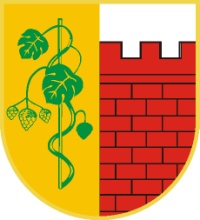 Opis pozycjiKod CPV – słownik głównyUSŁUGA WYWOZU ODPADÓW90511000-2USŁUGI ZWIĄZANE Z ODPADAMI90500000-2USŁUGI ODBIORU ŚCIEKÓW, USUWANIA ODPADÓW, CZYSZCZENIA/SPRZĄTANIA I USŁUGI EKOLOGICZNE90000000-7WyszczególnienieLataLataWyszczególnienie2011[Mg/rok]2012[Mg/rok] Odpady komunalne odebrane od mieszkańców w sposób zorganizowany, w tym:2011[Mg/rok]2012[Mg/rok]Odpady zmieszane (kod 20 03 01)3 229,59  3 474,82Odpady zebrane selektywnie, w tym:-wielkogabarytowe (kod 20 03 07) -opakowania z papieru i tektury, papier i tektura (kod 15 01 01,20 01 01)-opakowania z tworzyw sztucznych, opakowania z metali, opakowania wielomateriałowe (kod 15 01 02, 15 01 04, 15 01 05)-opakowania ze szkła (kod 15 01 07)- urządzenia zawierające freon (kod 20 01 23*)- zużyte urządzenia elektryczne i elektroniczne  inne niż wymienione w 20 01 21, 20 01 23 zawierające niebezpieczne składniki (kod 20 01 35*) - zużyte urządzenia elektryczne i elektroniczne  inne niż wymienione w 20 01 21, 20 01 23 i 20 01 35 (kod 20 01 36*)49,1858,1544,0192,241,2894,3498,15523,8444,5848,6267,21 0,19 3,125 7,182LpRodzaj usługiCena netto(za okres 1 VII 2013 – 30 VI 2015)Cena brutto(za okres 1 VII 2013 – 30 VI 2015)1Zbiórka i transport odpadów zmieszanych i segregowanych z nieruchomości zamieszkałych (w tym wyposażenie w worki)2Zbiórka i transport odpadów segregowanych z zestawów do segregacji odpadów komunalnych 3Zbiórka odpadów „problemowych” wystawionych przy posesjach4Obsługa Gminnego Punktu Selektywnej Zbiórki Odpadów KomunalnychRAZEMRAZEMMIESIĘCZNA WARTOŚĆ ZAMÓWIENIA (WARTOŚĆ RAZEM/24 MIESIĄCE)MIESIĘCZNA WARTOŚĆ ZAMÓWIENIA (WARTOŚĆ RAZEM/24 MIESIĄCE)Przedmiot zamówieniapotwierdzający spełnienie warunku postawionego w SIWZWartość zamówienia  lub zleceniabrutto (zł)Odbiorca (Nazwa,  Adres, nr telefonu)Data wykonaniaData wykonaniaNazwa Wykonawcy*Przedmiot zamówieniapotwierdzający spełnienie warunku postawionego w SIWZWartość zamówienia  lub zleceniabrutto (zł)Odbiorca (Nazwa,  Adres, nr telefonu)rozpoczęciezakończenieNazwa Wykonawcy*lpNazwa,  parametry, nr rejestracyjny pojazdu – dokładny adres lokalizacji bazyIlość Podstawa dysponowania( np. własność, najem, leasing, podwykonawstwo, itd)12341234567891011